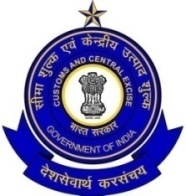 OFFICE OF THE DEPUTY COMMISSIONER OF CUSTOMSForeign Post Office, Bahadur Shah Jafar Marg, Kotla Road, (Near Indraprastha Head Post Office), New Delhi-110002   DETAILS OF PARCELS DETAINED BY CUSTOMS AT FOREIGN POST OFFICE	As on: 11/12/2017	EXPORT BOUND PARCELS Superintendent of Customs,FPO, New Delhi-02Enquiry Numbers:-Customs: 1800-110-133Postal:     011-23236743                 011-23236739 S.No.Parcel Tracking IDDestination CountrySender’s Name and AddressDate of DetentionReason for Detention1CD247930891INGreat BritainSuresh Kumar, 299/2, MunirkaVill, Delhi-110067, India02.01.2017NOC required from ADC.2EU786011642INUSAJay Verma, 48/58 NishantGanj, L.K.O., India03.01.20171) Misdeclaration2) Goods in Parcel are restricted/prohibited under NDPS Act.3EU786000485INUSAJay Verma, 48/58 NishantGanj, L.K.O., India03.01.20171) Misdeclaration2) Goods in Parcel are restricted/prohibited under NDPS Act.4EU786011625INUSAJay Verma, 48/58 NishantGanj, L.K.O., India03.01.20171) Misdeclaration2) Goods in Parcel are restricted/prohibited under NDPS Act.5EU786011758INUSAJay Verma, 48/58 NishantGanj, L.K.O., India03.01.20171) Misdeclaration2) Goods in Parcel are restricted/prohibited under NDPS Act.6EU786000477INUSAJay Verma, 48/58 NishantGanj, L.K.O., India03.01.20171) Misdeclaration2) Goods in Parcel are restricted/prohibited under NDPS Act.7EU786011761INUSAJay Verma, 48/58 NishantGanj, L.K.O., India03.01.20171) Misdeclaration2) Goods in Parcel are restricted/prohibited under NDPS Act.8EU786011639INUSAJay Verma, 48/58 NishantGanj, L.K.O., India03.01.20171) Misdeclaration2) Goods in Parcel are restricted/prohibited under NDPS Act.9EU786011877INUSAJay Verma, 48/58 NishantGanj, L.K.O., India03.01.20171) Misdeclaration2) Goods in Parcel are restricted/prohibited under NDPS Act.10EU786011885INUSAJay Verma, 48/58 NishantGanj, L.K.O., India03.01.20171) Misdeclaration2) Goods in Parcel are restricted/prohibited under NDPS Act.11EU544837309INUSAGaurav Yadav, 165/39, Thakurganj03.01.20171) Misdeclaration2) Goods in Parcel are restricted/prohibited under NDPS Act.12CD247953685INGreat BritainSuresh Kumar, 299/2, MunirkaVill, Delhi-110064, India03.01.2017NOC Required13CD256613115INU.K.Suresh Kumar, 299/2, MunirkaVill, Delhi-110067, India04.01.2017NOC Required14EU103562626INUSARahul Mishra, F-3032, Rajajipuram, LKO, 22601705.01.20171) Misdeclaration2) Goods in Parcel are restricted/prohibited under NDPS Act.15EU103562612INMalasiyaRahul Verma, F-3052, Rajajipuram, LKO, 22601705.01.20171) Misdeclaration2) Goods in Parcel are restricted/prohibited under NDPS Act.16EU103562541INUSAAmit Mishra, F-30/111, Rajajipuram, LKO, 22601705.01.20171) Misdeclaration2) Goods in Parcel are restricted/prohibited under NDPS Act.17EU103562569INUSAPulkit Mishra, C-3032, Rajajipuram, LKO, 22601705.01.20171) Misdeclaration2) Goods in Parcel are restricted/prohibited under NDPS Act.18EU103562572INUSAPulkit Singh, C-3032, Rajajipuram, LKO, 22601705.01.20171) Misdeclaration2) Goods in Parcel are restricted/prohibited under NDPS Act.19EU103561245INUSADurgesh Mishra, C-512/10, Rajajipuram, LKO-22601707.01.20171) Misdeclaration2) Goods in Parcel are restricted/prohibited under NDPS Act.20EU103561285INUKKamlesh Thakur, C-512/210, Rajajipuram, LKO-22601707.01.20171) Misdeclaration2) Goods in Parcel are restricted/prohibited under NDPS Act.21EU103561254INUSAMohit Singh, B-212/10, Rajajipuram, LKO-22601707.01.20171) Misdeclaration2) Goods in Parcel are restricted/prohibited under NDPS Act.22EU103562538INUSAAmit Sinha, C-3032, Rajajipuram, LKO-22601707.01.20171) Misdeclaration2) Goods in Parcel are restricted/prohibited under NDPS Act.23EU103565287INUSARahul Kumar, C-501/215, Rajajipuram, LKO-22601707.01.20171) Misdeclaration2) Goods in Parcel are restricted/prohibited under NDPS Act.24EU103561311INUSAAbhishek Singh, L-501/22, Rajajipuram, LKO-22601707.01.20171) Misdeclaration2) Goods in Parcel are restricted/prohibited under NDPS Act.25EU103561308INUSAMukesh Singh, B-201/12, Rajajipuram, LKO-22601707.01.20171) Misdeclaration2) Goods in Parcel are restricted/prohibited under NDPS Act.26EU103554616INUSAMukesh Srivastava, A-201/10, Rajajipuram, LKO-22601707.01.20171) Misdeclaration2) Goods in Parcel are Loose Medicines not allowed without Identification.27EU103561271INUSARohit Srivastava, C-312/12, Rajajipuram, LKO-22601707.01.20171) Misdeclaration2) Goods in Parcel are restricted/prohibited under NDPS Act.28EU103554718INUSAYogesh Mishra, E-312/65, Rajajipuram, LKO-22601707.01.20171) Misdeclaration2) Goods in Parcel are Loose Medicines not allowed without Identification.29EU103561223INUSAAkashDwivedi, C-501/5, Rajajipuram, LKO-22601707.01.20171) Misdeclaration2) Goods in Parcel are restricted/prohibited under NDPS Act.30CD253892747INUSAEthnic Enterprises, H.No.-8, S-574, Khasra No.119, 3rd floor, school block, Shakarpur, Delhi-9214.01.2017Parcel seems to send as commercially31ED861273852INUSAPavneet Singh,B5/14, Paschim Vihar, New Delhi-110063, India14.01.2017NOC Required32CD253699973INIsraelSONGGOULIAN LHUNGDIM,H.No.63, Ber Sarai, New Delhi-11001616.01.2017Misdeclaration33CD253699956INIsraelNEHZALAM LHUNGDIM, 392, 3rd floor, A-Block, Nehru Vihar, Delhi-11005416.01.2017Misdeclaration34RD699839412IN(Total 2 Parcels)USARajesh Gupta, S-25, Private Colony, Sri Nivat  Puri, , New Delhi-65, India19.01.20171. Misdeclaration2. NOC Required35CD260321992INUSAPALIAN, E-61, JA NACHKYA PLACE PARI, UTTAM NAGAR, NEW DELHI19.01.2017Misdeclaration36CD045212827INNorwayIMM AMut, TA, Plot No. 10FF, IEW No.D-1/18, KH. No. 13//2, Sitapuri, New Delhi-11004520.01.2017Misdeclaration37CD144934931INSwitzerlandTseriing Yangzom, C/o leuse cheogung, drepung ngakpa dratsang (tantric monastery) tibetian camp, Majnu Ka Tila, Delhi-11005421.01.2017Misdeclaration38CD177340343INIsraelDomnic Vumjahov Misao, H No. 160 Ist Floor, Munirka Village, South West Delhi, Delhi-11006727.01.2017Misdeclaration39ED694237027INUSA, WARahul, 1832/13, Chuna Mandi, Paharganj, New Delhi-11005527.01.2017Medicines Prohibited/ Restricted Under NDPS Act40RD550559476INUSAKavita Damle, AC Block, 168C, Shalimar Bagh, New Delhi-11008831.01.2017Misdeclaration41CD251819497INIsraelNGAMMINLEN TOUTHANG, 251-A, Munirka Village, New Delhi03.02.2017Misdeclaration42CD251819506INIsraelNGAMMINLEN TOUTHANG, 251-A, Munirka Village, New Delhi06.02.2017Misdeclaration43CD153850381INIsraelHoihneu Haowp Vasant Kunj Kishana Garh New Delhi 11007008.02.2017Misdeclaration44CD153850435INIsraelLhingmary Singson,H.No.253, Munirka Village, New Delhi-11006410.02.2017Misdeclaration45CR416588789INNew ZealandM/s Fire FCE, Mr. Narayan Singh, Pushkar10.02.2017Required NOC from P&Q46CD255112205INCD255112228INCD255112214INCD255112293INCD255112231INHongkongSAM SHI, 50-D, Shantipath, Chanakyapuri, New Delhi-11002111.02.2017Its Seems Parcel is being sent commercialy47CD251821924INIsraelSamuel, Hno.2166, Sora Khothi, Subzi Mandi Ghanta Ghar, Delhi-11000714.02.2017Misdeclaration48CU097971394INUSASavita Mukherji, 5/101 Old Malhar Sahara States, Jankipuram, Lucknow, UP-22602115.02.2017NOC from ADC fro medicines and being sent commercially49CD252583174INIsraelAwnminlun Lhungdim, H.No.-52, Munirka Village, New Delhi-11006716.02.2017Commercial Quantity and Misdeclared50CR422376616INUSAElite Informatics, 88B, Shyam Nagar, Bhuwana, Udaipur, Rajasthan, 31300116.02.2017Commercial Quantity and Misdeclared51CR422376491INUSAAyush Remedies, 88B, Shyam Nagar, Bhuwana, Udaipur, Rajasthan, 31300116.02.2017Commercial Quantity and Misdeclared52CD252582885INIsraelS.Mary Haokip, H.No.171/A, Kishangarh, New Delhi-110070, India16.02.2017Misdeclaration53CU097971730INUSASavita Mukherji, 5/101 Old Malhar Sahara States, Jankipuram, Lucknow, UP-22602116.02.2017Medicines and being sent commercially54CD045032198INAustraliaShakti, G-25, 3rd Floor, DDA Market, Sec-5, Rohini, Delhi-11008518.02.2017Misdeclaration55CD045032989IN CD045488331INAustraliaSunrise, G-25, 3rd Floor, DDA Market, Sec-5, Rohini, Delhi-11008518.02.2017Misdeclaration56CU127942425INNew ZealandRitik Das, BalBhadra Akhara, gopinath Bazar, Vrindawan-281121, India18.02.2017‘Banned Item’57ED501880110IN (Total 3 Parcels)USAPankaj Kumar, C-26, Gali No.1, Lakhpat Colony, Badarpur, Delhi-4418.02.2017Misdeclaration58CD260369589INIsraelRaman Ahuja, 33/25-26 FF, Block West Patel Nagar, Delhi-11000821.02.2017Its Seems Parcel is being sent commercialy59EP439967776INUKDr. Amrik Singh Kanda, 1764, Guru Ram Dass Nagar, Near Nestle, Moga , Punjab22.02.2017Misdeclaration60ER385249854INChinaMehrajuddin, 252 Nawab KA, Choraha Ghat Gate, Jaipur-30200322.02.2017Misdeclaration61CD260364065INIsraelOriah Lunkim, Naraina WZ-40, 3rd Floor, New Delhi-11002822.02.2017Misdeclaration62CD115411813IN CD115411795IN CD115411787IN CD115411800INUSAAnil Kumar, 3055/7 Ranjit Nagar, New Delhi-11000822.02.2017Misdeclaration63CR422376386INMalasiyaElite Informatics, 88B, Shyam Nagar, Bhuwana, Udaipur, Rajasthan27.02.2017Misdeclaration64EP401014395INUSAMr. Nitin Sharma, 395 Motor Market, Manimajra, Chandigarh 16010127.02.2017Misdeclaration65CD154009425INIsraelRuky Lenthang, T-220 Building Room No.26, Ram Tokash, Munirka Village, New Delhi28.02.2017Misdeclaration66ED487267266INChinaKarma Tashi, Shop No.19, H.No.39, Soceity Complex, Majnu Ka Tila, Delhi-11005428.02.2017Misdeclaration67ED251730945INED251730962INChinaQin Yi Chen, 4589, Main Bazar, Paharganj, Near Hotel star palace, downtown hotel28.02.2017Misdeclaration68CD154008844INIsraelRony Lenthang, Munirka, Village (New Delhi) T220 Building, Ram Tokas, Room No.2601.03.2017Misdeclaration69CU132017265INUSAVipin Kumar Sharma, ROC-118 Rajnagar, Ghaziabad-20100201.03.2017Misdeclaration70EP358845962INAustraliaTarsem Lal, Vill-Bagwain, P.O.Garh Shanker, Distt-Hoshiarpur-14452701.03.2017Misdeclared71CD154009093INIsraelMerry N Chingthianoim, 33/81, Munirka, New Delhi-11006702.03.2017Misdeclaration72CU2335506053INUSAAmit Mehta, A-77, Bimla Nagar, Agra04.03.2017Required Import Export Code73EH779827951INUSAAnil Kumar, Farma Glow, # 672/18, Opp. Police Post, Khandsa Road, Gurgaon08.03.2017Required NOC from ADC74EU626384026INUSABharat, 25, A Gali No. -5, Bharampur, Ghaziabad08.03.2017Required NOC from ADC75ED189745544IN   ED189744067INUSABestraders, 1908, Kucha Natwa, Delhi-11000610.03.2017Misdeclaration76CV136213053INIsraelAnna Café, Kirmola Gaun, Opp Post Office, Laxman jhula11.03.2017Misdeclaration77EU693965735INGreat BritainAmir Ali, 136, Civil Lines, Bareilly, UP-24300111.03.2017Misdeclaration78EU626347482IN (Total 23 Parcels)USABharat, 25 A, Gali No.5, Bharampur, Ghaziabad14.03.2017Misdeclaration79EP404190218INU.K.S. Aneja, 41, New Jawar Nagar15.03.2017Misdeclaration80ED189746690IN(Total 44 Parcels)USABPS Traders Shop No. 1908, Kuchanatwa Chandni Chowk Delhi – 11000616.03.2017Misdeclaration81EU512303682INUSAAman Singh C-3031 Rajaji Puram L.K.O. -  22601716.03.2017Misdeclaration82CD153210519INIsraelThangbas, delhicantt-10, Shekhawati Line, New Delhi-1018.03.2017Misdecalartion83CD147090562INIsraelKim Bai Ting Gai Kim, 766 Type-3 to 8, Dwarka, New Delhi-7218.03.2017Misdeclaration84CD260421228INAustraliaSavita, WZ-24A, Asalatpur, janakpuri, new Delhi-58, Uttam Nagar20.03.2017Misdeclaration85CD153910788INIsraelNing Khan Ching Sailo, New Delhi, Munirka, H/No.-223, Pin No.110067, India`21.03.2017Misdeclaration86CD269679265INFranceKabita Behera, A-1, Nipcld, hauz Khas, New Delhi-11001621.03.2017Misdeclaration87EU849109861INSh Sanjay Kumar, A/48, Garima Garden, Psonda Ghaziabad, `21.03.2017Documentation88CH010679715INU.K.Parvinder Singh, Rania Haryana22.03.2017Documents required89CD131433273INUkraineINCIS Overseas, Second floor, 74/1 near Gurudwara, No.1., Govindpuri, Gali No.-1, New Delhi-11001922.03.2017Documents Required90CD273515991IN (Total 3 Parcels)USARajesh Bathla, H.No.-2012, Swatantra Nagar, Narela, Delhi-4023.03.2017Relevent Documents91EU6263477097IN (Total 145 Parcels)USASh. Bharat, 25 A, Gali No.05, Beherampur, Ghaziabad, Uttar Pradesh23.03.2017NOC from ADC92ED475181333INSh Karma Tashi, Shop No.19, H.no.39, Society Complex, Majnu Ka Tila, Delhi-5423.03.2017Documents Required93EU473393967IN (Total 4 Parcels)Sh Sumit Kumar, Radha Niwas, Vrindawan, U.P.23.03.2017NOC from ADC94ED153761770IN (Total 3 Parcels)Sh. Ravi Mehra, 2245 Lajpat Nagar, New Delhi-2423.03.2017NOC from ADC95CU192383553INU.K.Shivam Gupta, Sec-5/110, Raj Nagar, Ghaziabad, U.P.-20100224.03.2017Document Required96CR418931705INSouth KoreaKhushal Solanki, 51, Chitea Kala Marg, Chatta Udaipur, Rajasthan-31300124.03.2017Documents Required97CD072772358INMr. US Shakya, E-13A, Tilak Nagar, New Delhi-1824.03.2017Documents Required98EH779832510INUSAAnil Kumar, Farma Glow, #672/18, Opp Police Post, Khadsa Road, Gurgaon25.03.2017Document Required99EU758179307INUSAJay Verma, 48/59 Nishant Ganj, Lucknow-22600725.03.2017Documents Required100EU849110096INUSARajesh Prajapati, A/512, Raghunath Mandir, Rajender Nagar, Sahibabad25.03.2017Documents Required101EU718848017INUSASudhanshu Singh, 99, Mukta Vihar, Naini Allahbad25.03.2017Documents Required102EU473318921IN (Total 44 Parcels)USASumit Kumar, Radha Niwas, Vrindawan25.03.2017Documents Required103ED022352636INKishan Gupta, C-650, Vineet Garhi, New Delhi-11006528.03.2017Restricted/Prohibited Medicines104EU718848025INSudhanshu Singh, 99, Mukta Vihar, Naini Allahbad28.03.2017Restricted/Prohibited Medicines105EU544873663INExtreme Accessories, 165/39, Victoria Street Lucknow, U.P.-22600328.03.2017Restricted/Prohibited Medicines106EU758184704IN EU758184749IN EU758184721IN  EU758184735IN EU758184695INJay Verma, 48/59, Nishant Ganj, Lucknow28.03.2017Restricted/Prohibited Medicines107ED022352622INKishan Gupta, C-650, Vineet Garhi, New Delhi-11006529.03.2017Restricted/Prohibited Medicines108ED934359070INRavi, 31/62, Ist Floor, Vilangiammen Kovil Street, Chidambaran, Tamil Nadu-6080029.03.2017Medicines are to be used in India only109ED264817251IN ED264817282INThailand/ AustraliaYBS Pvt Ltd. D-41, Fourth Floor, Jagriti Enclave, Anand Vihar, Delhi-11009230.03.2017Documents Required110EV567901858INUSAAnjali Chauhan, KA-186, Kavinagar, Ghaziabad, U.P.-20100130.03.2017Documents Required111EU567901813INUSAAtul Kumar, SF-119, Shastri Nagar, Ghaziabad, U.p.30.03.2017Documents Required112EU567901844INUSAShikha Verma, SD-92, Shastri Nagar, Ghaziabad, U.P.30.03.2017Documents Required113RD709638103IN (Total 52 Parcels)USARajesh Bathla, House No.-2102, Swatantra Nagar, Narela, Delhi30.03.2017Documents Required114CD273510124INUSARajesh Bathla, H.No.-2102, Swatantra Nagar30.03.2017Restricted/prohibited Medicines115CU227508446INUSAAlpha Services, H.No.-6, Babypur, BBK-22511930.03.2017Restricted/prohibited Medicines116ED861273852INUSAPavneet Singh, B-5/14, Paschim Vihar, New Delhi-11006331.03.2017Restricted/prohibited Medicines117EU567901889INUSARadha Rana, D-56, Sec-26, Sanjay Nagar, Ghaziabad31.03.2017Restricted/prohibited Medicines118EU567901835INUSAAnjali Chauhan, KC-129, Kavi Nagar, Ghaziabad, U.P.31.03.2017Restricted/prohibited Medicines119EU849110224IN EU849110238IN EU849110215INUSAY.K. international, 14/28, Garima Garden, Pasonda (GZB)31.03.2017Restricted/prohibited Medicines120EU567901875INUSAManish Gupta, KD-82, Kavi Nagar, Ghaziabad, U.P.-20100231.03.2017Restricted/prohibited Medicines121ED475183382INUSAShree Balaji Medicines, Ajmer Basthi Bhiwani Road, Jind Haryana(126102)31.03.2017Restricted/prohibited Medicines122RD649993918IN (Total 39 Parcels)USABP Singh , 1572, Bhagirath Palace, Delhi-11000631.03.2017Restricted/prohibited Medicines123ED475181333INChinaKarma Tashi Shop No.-19, H.NO.-39, Society Complex, Majnu Ka Tila, Delhi-11005431.03.2017Misdeclaration124EH779834229IN (Total 2 Parcels)USAAnil Kumar, Farma Glow, #672/18, Opp Police Post, Khandsa Road, Gurgaon01.04.2017Restricted/prohibited Item125EU758935655INUSACreative film Production, 4th floor, Saran Chamber, Jopling Road, Lucknow, U.P.-22600101.04.2017Restricted/prohibited Item126EP461864774IN (Total 2 Parcels)USABhushan Kumar, No.4630, Maloya Colony, Sec-39, Chandigarh-16002501.04.2017Restricted/prohibited Item127EU652057470INUSAAnkit Singh, Add-271, Ko/710, ALambagh, L.K.O.-22600501.04.2017Restricted/prohibited Item128EU785668605InUSADeepanker Singh, H.No.-19/1102, Indira Nagar, Lucknow-22601601.04.2017Restricted/prohibited Item129EU860246855IN (Total 20Parcels)USARajiv Sharma, H.No.-101, Sec-37, Noida-201301, U.P.01.04.2017Restricted/prohibited Item130EP466059869INUSAS. Gurbax Singh Ji, B-1X/37, Bhagat Pura Doaba Chowk, Jalandhar, Punjab01.04.2017Restricted/prohibited Item131ED472922402IN (Total 11 Parcels)USAShri Mohit Sharma, 312 Art Near Watsally, g Vrindawan, Mathura, U.P., India05.04.2017Restricted medicine132ED314113155IN, ED314113147IN, ED0314113080INAustralia/Canada/ IsraelSushant, WZ-10, A2 Block, Janakpuri05.04.2017Misdeclaration133EU722068967IN, EU722068975IN, EU722039965IN, EU722039912IN, EU722039722IN, EU722039838INUSARavi, 3641, Indara, Mau (27510) U.P.05.04.2017Misdeclaration134ED475183175IN (Total 9 Parcels)USA/ChinaShree Balaji Medicose, Ajmer Basthi, Bhiwani Road, Jind, Haryana(126102, India05.04.2017Restricted Medicine135EU849110272INUSARajesh Parjapati, A/512, Raghunath Mandir, Rajinder Nagar, Sahibabad06.04.2017Restricted Medicine136EU007695695IN (Total 4 Parcels)USAAshok Kumar, New Basti Near Aboo Nagar Chowki, Fatehpur-21260106.04.2017Restricted Medicine137EW380649121INUSAAzad Khan, 22, Bright Street, Kolkata-70001706.04.2017Restricted Medicine138ED774232068IN ED774232085INUSAAnkit Dua, C-225, G.K.-2, New Delhi-4806.04.2017Restricted Medicine139ED15362700INUSAChetan Arora, B-2245, South Extension, New Delhi-48, India06.04.2017Restricted Medicine140ED758188785IN (Total 11 Parcels)USAJay Verma, 48/59, Nishant Ganj, Lucknow06.04.2017Restricted Medicine141ED153762713INUSAAnil Singh, E-25, Sant Nagar, New Delhi-2406.04.2017Restricted Medicine142EU758935947IN (Total 3 Parcels)USACreative film Production, 4th floor, Saran Chamber, Jopling Road, Lucknow, U.P.-22600106.04.2017Restricted Medicine143EU567901950INUSAPreeti Singh, SG-82, Shastri Nagar, Ghaziabad06.04.2017Restricted Medicine144ED774232071INUSAAyush Mittal, C-1785, C.R.Park, New Delhi-1906.04.2017Restricted Medicine145EU567901861INUSAShikhi Gupta, Sector-8/119, Raj Nagar, Ghaziabad`-U.P.06.04.2017Restricted Medicine146ED153762727INUSAManoj Dua, P-18, L.P.Nagar, New Delhi-4406.04.2017Restricted Medicine147EU567901901INUSAAmit Yadav, K-189, Kavi Nagar, Ghaziabad, U.P.06.04.2017Restricted Medicine148ED774232054INUSAAman Sharma, 221 South Extension, New Delhi-4806.04.2017Restricted Medicine149CD204790093INIsraelEtay Gautam, Chabat House, N. bazaar, Paharganj, New Delhi-5507.04.2017Documents Required150EU718848048INUSASudhanshu Singh, 99 Mukta Vihar, Naini07.04.2017Restricted Medicines151EP440401714INAustraliaBawa Sarbjit Singh, Near Gurudwara, V.P.O., Dhurkot, The-N.S.Wala(Moga) Punjab07.04.2017Restricted Medicines152EU567901894INUSARadha Rana, K.A.-192, Kavi Nagar, Ghaziabad, U.P.07.04.2017Restricted Medicines153RD745771096in (Total 91 Parcels)USARajesh Bathla, H.No.-2102, Swatantra Nagar, Narela, Delhi-4008.04.2017Restricted Medicines154RD647233830IN (Total 5 Parcels)USARajat Narela, 2276, South Extension, New Delhi-4808.04.2017Restricted Medicines155RD647233684IN (Total 10 Parcels)USAVishal Nanda, C-2/99, C.R. Park, New Delhi-1908.04.2017Restricted Medicines156RD754435614IN (Total 180 Parcels)SBP Traders, 1572, Bhagirath Palace, Delhi-11006608.04.2017Restricted Medicines157CD273519239IN (Total 89 Parcels)USARajesh Bathla, H.No.-2102, Swatantra Nagar, Narela, Delhi-4008.04.2017Restricted Medicines158CP169648848INUKSohan Behal, V.P.O., Boparai Goraya, 144409, Jalandhar08.04.2017Restricted Medicines159RD745770590IN (Total 13 Parcels)USARajesh Bathla, H.No.-2102, Swatantra Nagar, New Delhi-4008.04.2017Restricted Medicines160RD747503353IN (Total 28 Parcels)USASapra Kumi, 698 Gali No.-26, Block -2, Sant Nagar, Buradi, New Delhi-11008408.04.2017Restricted Medicines161ED475183507IN (Total 5 Parcel)USAShree Balaji Medicose, Ajmer Basthi, Bhiwani Road, Jind, Haryana, India08.04.2017Restricted Medicines162ED097542537IN (Total 2 Parcels)USAKamal Kumar, A-41, Rama Park, Uttam Nagar, New Delhi-11005908.04.2017Restricted Medicines163ED774232111INUSAManish Dua, K-118, Sant Nagar, Delhi-2508.04.2017Restricted Medicines164ED774232108INUSARaman Malhotra, 2144, Sarita Vihar, New Delhi-11007108.04.2017Restricted Medicines165ED774232099INUSARajat Verma, B-2/157, Mayur Vihar, New Delhi-93, India08.04.2017Restricted Medicines166EH779837166IN (Total 12 Parcels)USAAil Kumar, farma Glow, 678/18, Opp Police Post, Khandsa Road, Gurgaon08.04.2017Restricted Medicines167ED502153918INUSARahul , 13-6/12, Sector-4, Rohini, Delhi-11008508.04.2017Restricted Medicines168ED20449679IN (Total 3 Parcel)USAJaipal Walia, 28 A, DG-I, Vikaspuri, Delhi-11001808.04.2017Misdeclaration169CD174851983IN CD174851970INLinkers, 115,116, WP-504, RK House, Shiv Market, Wazirpur, Delhi-11005208.04.2017Commercial Quantity170ED545079980INChinaTashi, H.no.-197, New Camp, Majnu Ka Tila, Delhi-11005410.04.2017NOC from Wildlife171EP763341739INAustraliaTiplop Work, Nagender Tyagi, 729, Radha Nagar, Opp. Hydel, Colony Byepass Road, Bulandshahar, U.P.10.04.2017NOC from Wildlife172EP434838275INUSAManoj Aggarwal, 3297, sector-47D, Ghaziabad10.04.2017Restricted Medicines173EP426550955IN (Total 4 Parcels)USATarjinder Singh, No.-661, Milk Colony, Dhanas Chandigarh10.04.2017Restricted Medicines174ED097542523INUSAKamal Kumar, A-41, rama Park, Uttam Nagar, New Delhi-11005910.04.2017Restricted Medicines175ED627204180IN (Total 5 Parcels)AustraliaRamal Sharma, H.No.-31, Satsang Vihar, Ambala Road,, Jagwahani, Yamuna Nagar, Haryana10.04.2017Documents Required176EU830965221IN (Total 2 Parcels)USARahul Sharma, H.No.-102, Sector-37, Noida, India, Pin-20130110.04.2017Restricted Medicines177EH534676669IN (total 2 Parcel)USAJMD Printers, Golf view Corporate Towers Sector-42, Golf Corse Road, Gurgaon-122001, Haryana10.04.2017Restricted Medicines178EP327395543INItalyHarjny Maan, V.P.O.- Kishanpura, Moga Punjab10.04.2017Restricted Medicines179EU758935978INUSACreative Film Productions, 4th floor, saran Chamber, Joking Road, Lucknow, U.P.-22600110.04.2017Restricted Medicines180EP434838409INUSAHi Tech Instruments, Plot No.304, Industrial Area, Chandigarh10.04.2017Restricted Medicines181EU786140752INUSASaim paul, C-7284, Rajajipuram, L.K.O.-226017, India10.04.2017Restricted Medicines182ÈD177043124INChinaNyima, H.No.-193-B-25, N Camp, Majnu Ka tila, Delhi-1005410.04.2017NOC from Wildlife183RD709636898IN (Total 62 parcels)USARajesh Bathla, House No.-2102, Swatantra Nagar, Narela, Delhi10.04.2017Restricted Medicines184CD267578309INSlovaciaTrip Global Pvt. Ltd., J.P.-04, Pitampura, New Delhi-11003411.04.2017Misdeclaration185CD273512448IN (Total 84 Parcels)USARajesh Bathla, House No.-2102, Swatantra Nagar, Narela, Delhi11.04.2017Restricted Medicines186ED022366887IN (Total 5 Parcels)USAKishan Gupta, C-650, Vineet Garhi, New Delhi-11006511.04.2017Restricted Medicines187EP426551103INUSAHarinder Singh, H.No.-660, Milk Colony, Dhanas, Ghaziabad, U.P.-16001511.04.2017Restricted Medicines188EP434838284INUSAManoj Aggarwal, 3297, Sector-47D, Ghaziabad11.04.2017Restricted Medicines189ED110393865INRussiaSaitgalevalik, Hotel Ajanta, Araka Shah Road, Paharganj, New Delhi-11005511.04.2017Restricted Medicines190RD718781947INUSAK.P.Enterprises, W.P.-484, Ashok Vihar, Delhi-5212.04.2017Restricted Medicines191EU5123003118IN (Total 25 Parcels)USAArpit Singh, C-303/1, Rajajipuram, L.K.O., 22501712.04.2017Restricted Medicines192EU544882427IN (Total 6 Parcels)USAEquin Business Centre, 55/301,Triveni, Nagar, Sitapur, Road, Lucknnow12.04.2017Restricted Medicines193EU544873601IN (Total 40 Parcels)USAExtreme Accessories, 165/39, Victoria Street, Lucknow, U.P.-22600312.04.2017Misdeclaration194EU780893065IN (Total 3 Parcels)USAGlobal Enterprises, 125/255, Chaiwali gali, Chowk, Lucknow-22600312.04.2017Restricted Medicines195EP545112840IN (Total 3 Parcels)MalaysiaPankaj Kumar, C-26, Gali No.1, Lakhpat Colony, Sadarpur, Delhi-4412.04.2017Restricted Medicines196ED283156220IN (Total 3 Parcels)CanadaMahim Paliwal, 349, Khidki, DDA Flats, Malviya Nagar, New Delhi-11001712.04.2017Restricted Medicines197EU7188480065INUSARabeena David, 599/B Trivani Magar, Naini12.04.2017Restricted Medicines198ED138853417INUSAJeewan Singh, RZA-215, Nangloi, Delhi-11004112.04.2017Restricted Medicines199ED297037409INChinaLugoen Thar, 01 Block 42, 3rd Floor, Majnu Ka Tila, Civil Lines, Anina Nagar, New Delhi-5412.04.2017NOC from Wildlife200CP136861407INKenyaSurinder Singh, 245 Sunny Enclave, Ram Tiratu Road, Amritsar, Punjab12.04.2017Documents Required201RU595225393IN (Total 15 Parcels)USAKemp Tent, 24/1, Shyam Nagar, Indirapuram, Ghaziabad-20101013.04.2017Restricted Medicines202RD793612231IN (total 70 Parcels)USASR Traders, 1572, Baghirath Palace, Delhi13.04.2017Restricted Medicines203RU595522552IN (Total 15 Parcels)USAHealth & Wealth, H.No.-23, Nyaykhand-II, Indirapuram, Ghaziabad-20101013.04.2017Restricted Medicines204EU764880774IN (Total 5 Parcels)USAS.K. Sharma, C-11, Sector-7, Vaishali, Ghaziabad, U.P.13.04.2017Restricted Medicines205EU764880893IN (Total 4 Parcels)U.K./AustraliaD.K.Jain, Plot No.-16, Sector-7, Vaishali, Ghaziabad, U.P.-20101013.04.2017Restricted Medicines206EP451841805IN (Total 3 Parcels)USABhushan Kumar, 4630 Maloya Colony, Sec-39, CHD-16002513.04.2017Restricted Medicines207EU718848493INUSAMichel David, 120/13, ADA Colony, Naini, Allahabad13.04.2017Restricted Medicines208ED022366652INUSAKrishan Gupta, C-650, New Delhi-11006513.04.2017Restricted Medicines209Ed138853403IN (Total 19 Parcels)USAJeevan Singh, Add-RZA-215, Nangloi, Delhi-11004113.04.2017Restricted Medicines210RU5955225190IN (Total 18 Parcels)USAShiva 25 A, gali No.-5, Behrampur, Ghaziabad13.04.2017Restricted Medicines211ED297011463INChinaTrogyal Dorji, 0/B42, 3rd Floor, Majnu Ka Tila, Civil Lines, Arunanagar, Delhi-11005413.04.2017NOC from WCCB212ED293770083IN (Total 3 Parcels)KoreaKamal Kumar Mendirata, 234 Narindra Apartment, Alaknanada, New Delhi-11001915.04.2017Restricted Medicines213EE787564007INUSAMeenakshi, V.P.O., Jankaur, DIstt-una, H.P.-17430315.04.2017Restricted Medicines214ED022366683IN (Total 3 Parcel)USAKishan Kumar Gupta, C-650, Vineet Garhi, New Delhi-11006515.04.2017Restricted Medicines215EP223266877INUSASardael Singh, S/o, Teja Singh, Village-Damlari, P.Off-Kheri Nodh Singh, The-Bassi15.04.2017Restricted Medicines216CP153802806INAustraliaShimla Rani, 624/Sector-40A, Chandigarh-16004017.04.2017Misdeclaration217CP159919119IN (Total 4 Parcels)LondonAbebe E, Apex Tower, Opp Side of Pup, Patiala17.04.2017Documents Required218EE760309513INChinaTempa Tashi, Men Tsee Khang, Mecleodganj-176215, Dharamshala, Kangra, H.P. India17.04.2017NOC from WCCB219ED297040345INChinaTrogyal Dorji, 0/B42, 3rd Floor, Majnu Ka Tila, Civil Lines, Arunanagar, Delhi-11005417.04.2017NOC from WCCB220RD649988440IN (Total 244 Parcels)USAS.R Traders, 1572, Baghirath palace, Delhi-11000817.04.2017Restricted Medicines221RD709628636IN (Total 287 Parcels)USAPawan Sharma, H.No.-A/38, DDA Market, New Seema puri, Delhi-11009517.04.2017Restricted Medicines222EU490195391INUAEVijai Laxmi, 33 old Kannat Palace, dehradun 248001, India17.04.2017NOC from WCCB223ED545112915INHongkongPankaj Kumar, C-26, Gali No.-1, Lakhpat Colony, Badarpur, Delhi-4418.04.2017Restricted Medicines224EU718850885INUSASonu Pov, Mukta Vihar, Naini18.04.2017Restricted Medicines225EU718850863INChicgaoSudhans Singh, Mukta Vihar, Naini18.04.2017Restricted Medicines226EU718850894INUSAMr. David, 99/B, Triveni Nagar, Naini18.04.2017Restricted Medicines227EU544873694IN (Total 2 Parcels)USAExtreme Accessories, 165/39 Civtoria Street Lucknow, U.P.22600318.04.2017Restricted Medicines228EU757308742INUSAArpit Singh, C-3031, Rajajipuram, L.K.O.-22601718.04.2017Restricted Medicines229CD275514945INIsraelEngy Khangsal, Munirka, New Delhi-11006718.04.2017Restricted Items230CD273513386IN (Total 2 Parcels)USAPawan Sharma, A/38, DDA market, New seemapuri, Delhi-11009518.04.2017Restricted Medicines231CD273505892INUSARajesh Bathla, H.no.-2102, Swatantra Nagar, Narela18.04.2017Restricted Medicines232RD675947797INFinlandCombatic Global Caplet, Pvt. Ltd. 2027/7, Chuna Mandi, Paharganj, New Delhi-5518.04.2017Restricted Medicines233EP401062135INUSAGlobal Network, 339, Ind Area, Phase-8B, Mohali19.04.2017Restricted Medicines234EP401257817INUSAOverseas Exports, SCD-286, Ist Floor, Sector-32 D, CHD, India19.04.2017Restricted Medicines235ED028366958IN (Total 8 Parcels)USAKishan Gupta, C-650, Vineet Garhi, New Delhi-11006519.04.2017Restricted Medicines236EP458611758INUSAPushpinder Singh, VPO Manki, Tehsil-Samrala, Distt-Ludhiana, Punjab19.04.2017Restricted Medicines237EU490195516INUAEVijay Laxmi, 33 Old kanat Place, Dehradun-248001, India19.04.2017NOC from WCCB238RD709628790IN(Total 87 Parcels)USAPawan Sharma, H.no.-A/38, DDA Market, New Seemapuri, Delhi-11009520.04.2017Restricted Medicines239RD726709516IN (Total 12 Parcels)USAShubham Roy, 3144, Mayur Vihar, New Delhi-11001520.04.2017Restricted Medicines240RD595226252IN (Total 6 parcels)USAKemp tent, 241 Shyam Nagar, IndiraPuram, Ghaziabad-201001020.04.2017Restricted Medicines241RU595226204IN Total 2 Parcels)USAKaran j Majitha, Plot No.-100, Udhyog Vihar, Ghaziabad-20130120.04.2017Documents Required242RU185790049IN (Total 6 Parcels)USAHealth & Wealth, House No.-23, Nyay Khand, 2nd  Indirapuram, Ghaziabad-20101020.04.2017Documents Required243RU185775673INUSAShiva, 25 A, Gali No.-5. Behrampur, Ghzaiabad20.04.2017Restricted Medicines244ED022366842IN (Total 6 Parcels)USAMayank Gupta, G-44/B, East of Kailash, First Floor, New Delhi-11006520.04.2017Restricted Medicines245EH568181874INCanada91, Spring Board, Plot No.-25, Maruti Ind Area, Sector-18, Gurgaon-12200120.04.2017Restricted Medicines246EU780817205INU.K.Equin Business Centre, 301/55, Triveni Nagar, Sitapur Road, Lucknow-22601020.04.2017Restricted Medicines247RD718781981IN (Total 3 Parcels)USAK.p.Enterprises, W.P.-484, Ashok Vihar, Delhi-11005221.04.2017Restricted Medicines248RD634960025IN (Total 3 Parcels)Dheeraj Anand, NP/6A, Pitampura, Delhi-11003421.04.2017249EH774844380IN (Total 2 Parcels)USAAnil Kumar, farma glow, 672/18, Opp. Police Post, Khandsa Road, Gurgaon21.04.2017Restricted Medicines250EU626473769IN (Total 20 Parcels)USAKaran J. majitha, Plot No.-100, Udhyog Vihar, Ghaziabad-20130121.04.2017Restricted Medicines251ED627219578INChinaAbhishant, 838 JMD Megapolis Sohna Road, Sector-48, Gurgaon, India21.04.2017NOC from WCCB252ED069703525INUSAS. Sharma, D-74, GF, Gulmohar Park, New Delhi-11009921.04.2017Restricted Medicines253EH560977596IN (Total 3 Parcels)USARajan A Junaja, 415/12, Shivpur, Gurgaon, Haryana22.04.2017Restricted Medicines254EU666389888IN (Total 10 Parcels)U.K.Shiva 25 A, Gali No.-5, Behrampur, Ghaziabad22.04.2017Restricted Medicines255EU718846458INUSAMr. David, 18/40, Mukta Vihar,Naini, Allahbad22.04.2017Restricted Medicines256EU666394928IN (Total 10 Parcels)USAKemp tent, 241 Shyam Nagar, IndiraPuram, Ghaziabad-201001022.04.2017Restricted Medicines257EU666385815IN (Total 9 Parcels)USAHealth & Wealth, House No.-23, Nyay Khand, 2nd  Indirapuram, Ghaziabad-20101022.04.2017Restricted Medicines258EU799881903INUSADeepak Mishra, Sec-5/120, Raj Nagar, Ghaziabad, U.P.-20100222.04.2017Restricted Medicines259ED551210925INUSAShree M Enterprises, 24A/2, Main Road, Rihala, Delhi-8522.04.2017Restricted Medicines260EU666395588IN (Total 11 Parcels)USAHealth & Wealth, House No.-23, Nyay Khand, 2nd  Indirapuram, Ghaziabad-20101024.04.2017Documents Required261EE760312906INChinaDechan Dolma, Dalmaling Nunery, Post Sidhpur, Distt-Kangra, H.P.24.04.2017NOC from WCCB262EU757317832IN (Total 3 Parcels)USAArpit Sinha, C-3032, rajajipuram, LKO-22601724.04.2017Restricted Medicines263EU786077683IN (Total 03 Parcels)USAJay Verma, 48/56, Nishant Ganj, Lucknow24.04.2017Restricted Medicines264EU666395248IN (Total 4 Parcels)USAShiva, 25A, Gali No.-5, Behrampur, Ghaziabad24.04.2017Restricted Medicines265EU666396212IN (Total 15 Parcels)USAKemp tent, 24/1 Syam Nagar, Indirapram, Ghaziabad-20101024.04.2017Restricted Medicines266EU626736638IN (Total 4 Parcels)USANaveen Lale, 52A, Nayi Khan III, Indirapuram, Ghaziabad24.04.2017Restricted Medicines267ED521996151INUSASandeep, 23/24, 1st floor, West Patel Nagar, New Delhi-824.04.2017Restricted Medicines268ED521996085INUSAAnil Sharma, X-23, 1st Floor, West Patel Nagar, New Delhi-824.04.2017Restricted Medicines269ED521996148INUSARajesh Kmar, 3/87, Old Rajinder, Nagar, Delhi-11006024.04.2017Restricted Medicines270ED521996015INUSARahul Goel, 69C, DDA LIG Flats, Motia Khan, New Delhi-11005524.04.2017Restricted Medicines271ED022366992IN (Total 2 Parcels)USAMayank Gupta, G-44/B, East of Kailash, 1st Floor, New Delhi-11006524.04.2017Restricted Medicines272CD269612626INUSAZakhimi Gangte, 162/1, Nanakpura, Moti Bagh, New Delhi-11002125.04.2017Noc from Wildlife/WCCB273ED210799912IN (Total 10 Parcels)USAKamal Kumar, A-41, Rama Park, Uttam Nagar, New Delhi-11005925.04.2017Restricted Medicines274EH560977809IN (Total 8 Parcels)USARajan Juneja, 415/11, Shivpuri, Gurgaon-Haryana25.04.2017NOC required from ADC275EU544873717IN (Total 5 Parcels)USAExtreme Accessories, 165/39, Victoria Street Lucknow, U.P.-22600325.04.2017Restricted Medicines276EU512302364IN (Total 2 Parcels)USAAshish, Gautam, C-3031, rajajipuram, Lucknow-22601725.04.2017Restricted Medicines277EU795239248INUSAAnil, 27, Raj Nagar25.04.2017Restricted Medicines278ED299092178INUSAMayank Gupta, G-44/B, East of Kailash, 1st Floor, New Delhi-6525.04.2017Restricted Medicines279EE760313889INChinaTSUENDUE, Aroma Restaurant, Mcleodganj, 176219 Dharamshala, H.P.26.04.2017NOC required from WCCB280EU512303237IN (Total 5 Parcels)USARajeev Singh, 543/224, F Block, Rajajipuram, L.K.O., 22601726.04.2017Restricted Medicines281EU512303872IN (Total 7 Parcels)USAAshish Gautam, C-3031, Rajajipuram,, Lucknow-22601726.04.2017Restricted Medicines282EU512302320INUSAArpit Singh, C-3032, Rajajipuram, L.K.O.-22601726.04.2017Restricted Medicines283ED177552087IN (Total 10 Parcels)ChinaKaushal Ahuja, L-408 Rishi Nagar, Rani Bagh, New Delhi26.04.2017Restricted Medicines284EU799881885INUSAPriyanka Pandey, K.B.-126, Kavi Nagar, Ghaziabad, U.P.-20100226.04.2017Restricted Medicines285EP434601036INUSAJarnal Singh, 130/A, Adarsh Nagar, Naya Gaon26.04.2017Documents  Required286ED501511993IN (Total 2 Parcel)ChinaParas Pharmaceuticals, Shop No.1K, H. No.-329, Bhajanpura Market, Near Union Bank, Delhi-11005326.04.2017NOC from WCCB287CD104030473INDevender Kumar, E-75D, Third Floor, Tilak Vihar, Tilak Nagar, New Delhi-11001826.04.2017Documents Required288EU785675668IN (Total 5 Parcels)USAPrince Nigam, 19/969, Indra Nagar, Lucknow27.04.2017Restricted Medicines289EU785675929IN (Total 4 Parcels)USADeepanker Singh, 19/1102, Indira Nagar, Lucknow-22601627.04.2017Restricted Medicines290EU785675711IN (Total 3 Parcels)USASheru, 68/345, Lalkuan, Lucknow-22600127.04.2017Restricted Medicines291EU850828919INUSADeepak Singh, 19/119, Indira Nagar, L.K.O.-22601627.04.2017Restricted Medicines292EH568186125IN (Total 2 Parcels)USAHope 2 Fresh, S-28, (Huda Market), Sec-7, Gurugram-12200127.04.2017Restricted Medicines293CD176141584IN (Total 7 Parcels)USASapna Kumari, 695, Gali No.26, Block No.-2, Sant Nagar, Buradi, New Delhi-8427.04.2017NOC required from ADC294CP138915377INSwedenKuljeet Singh, 635, St No.4R, Ishwar Nagar, B/8, GNE College, Ludhiana, Punjab28.04.2017Documents Required295CD273513386IN (Total 2 Parcels)USAPawan Sharma, A/38, DDA market, New seemapuri, Delhi-11009528.04.2017Restricted Medicines296ED321371741INSu Run Jing, East of Kailash, Colony Block Jing New Delhi-5428.04.2017Documents Required297EE760314102INChinaWang Kho, Speed Café, Jogiwara Road, Distt-Kangra28.04.2017NOC from WCCB298ED297008549IN (Total 4 Parcels)ChinaLugeon Thas, o/B 42 3rd floor, Majnu Ka Tila, Aruna Nagar, New Delhi-5428.04.2017NOC from WCCB299EM380611126INUSAShald Anuj, 42/C, Bargar Street KolKustor 7001728.04.2017`Documents Required300RD765998960IN (Total 31 Parcels)USARajesh Bathla, H.No.-2102, Swatantra Nagar, Narela, Delhi-4029.04.2017Restricted Medicines301RD593697761 (Total 2 Parcels)U.K.Adventure, House No.-1245, Gali No.-2, Sector-22, rohini, Delhi-11008129.04.2017NOC from ADC Required302RD696880075IN (Total 5 Parcels)USAShubham Roy, 3144, mayor vihar, New Delhi-11001529.04.2017Restricted Medicines303ED264817638IN (Total 3 Parcels)U.K.Shivam Gupta, S-179 School Block, shakarpur, Laxmi Nagar-110092 Near Durga Mandir29.04.2017NOC from ADC Required304EP413439180IN (Total 3 Parcels)U.K.Dinesh Kumar, H.No.-107, Village Suhana, Block-I, The-Kharar,Distt-Ropar29.04.2017Restricted Medicines305EU850828879IN (Total 2 Parcel)USAAshish Nigam, H.No.-13/1898, Indira Nagar, Lucknow-22601629.04.2017NOC Required from ADC306EU850828922IN (Total 3 Parcels)USADeepankar Singh, 19/1102, Indira Nagar, L.K.O.-22601629.04.2017Documents Required307EE760315023INChinaWang Kho, Café Budan Jogiwara Road, Mcleaodganj, Dharamshala, Distt- Kangra, H.P.-17621929.04.2017NOC from WCCB308RG203026444IN (Total 18 Parcels)USAK. Healthcare, Akesan Road, Near Baras Masala, Palanpur29.04.2017NOC required from ADC309EP424958101INSh. Mohan Singh S/o Sh. Lakha Singh, VPO, Mojewal mazara Tehsil-Balachawi, Distt. SBS Nagar, Punjab01.05.2017Restricted Medicines310EU017659718INMr. Mohit Sharma, 3/2 Apart. Near Watsaly Gram Vrindawan, Mathura, U.P.01.05.2017Restricted Medicines311EH568184371INM/s hope & Fresh, S-28, Chuda Market1, Sec-7, Gurugram 12200101.05.2017Restricted Medicines312ED532017099IN (Total 2 Parcels)M/s Shree M Enterprises, 24 A/2 main road, Rithala, Delhi-8501.05.2017Restricted Medicines313EE760315709INSh. Gaydun, S/o Lt. Sh. Gompo Kirti Monastry McleodGanj, Dharamshala, Kangra, H.P.-17621901.05.2017Restricted Medicines314CE0240473254INThailandTonolo a Maurizo, Via E Fermi, 17, 141015 Honantola Mo Italy01.05.2017NOC from WCCB315CD129451361IN (Total 6 Parcels)USAAnand Mathur, 3013/36 gali No.-8, Ranjit Nagar, New Delhi-0801.05.2017Restricted Medicines316ED501890721IN (Total 2 Parcels)Sh. Pankaj Kumar, C-28, Gate No.-1 Lakhpat Colony, Badarpur, New Delhi-4402.05.2017Restricted Medicines317EU718846665INSh. Asit Purkathya, 99/B, Mukta Vihar, Naini, Allahbad, U.P.02.05.2017Restricted Medicines318EE760315686INSh. Sangye Gyamtso, Esutkia Infront Yangling School Jogiwara Road, Dharamshala, Kangra, H.P.-17621902.05.2017Restricted Medicines319EE732121891IN (Total 2 Parcels)Sh. Labsang Sharp, S/o Paldai Kirti, Monestry Mcleodganj, dharamshala, kangra, H.P.-17621902.05.2017Restricted Medicines320ED545084769INSh. Rajkumar, 1135, Prem gali Kashmiri Gate, Delhi-602.05.2017Restricted Medicines321CD2172393INU.KDowling Shaun Michael, Cottage Crow Plaza, Paharganj, New Delhi-5902.05.2017NOC Required from P&Q322CD253997393IN (Total 3 Parcel)UkraineVirender Chhetri, RZ/59, Mohan Garden, Uttam Nagar, New Delhi-5902.05.2017Documents Required for Clearance323CD129452234IN(Total 2 Parcel)USAHarish Kumar, 3013/3C, gali No.-8, ranjit Nagar, New Delhi-0803.05.2017Required NOC from ADC324CP136848048INU.K.Yuvraj Nanda, 521-B, ranjit Avenue, Amritsar03.05.2017NOC Required from ADC325CD267586438INAustraliaBrigh Onyeka, Rohini, Sector-11, 11/B, 35/45, Delhi-11008503.05.2017Prohibited/Restricted Item326CD262176688IN (Total 3 Parcels)RussiaSunil Kumar, 431, Janta Flat, Pocket 3, Pashchim Puri, Delhi03.05.2017Documents Required for Clearance327RU458894351IN (Total 4 Parcels)Sh. Sumit Kumar, Radha Niwas, Vrindawan, Mathura, U.P.03.05.2017Restricted Medicines328RU639685413IN (Total 12 Parcels)Vijay Laxmi, 33 Old Kanat Place, Dehradun, 24800103.05.2017Restricted Items (Seeds)329CU169649725IN (Total 5 Parcels)USAAkash Sharma, H.no.-102, Sec-37, Noida (India) 20130104.05.2017Restricted Medicines330CH032766853INUSAHarbajan Singh Vohra, H.no.-1408, Sec-32A, Chandigarh Road, Ludhiana, Punjab-1517604.05.2017Documents Required331EP426538654INUSASh. Ashok Kumar, H.No.-2930/2, Sector-35B, Chandigarh, Pin 16003505.05.2017Loose Medicines Documents Required332ED316447063INChinaSh. Satish Kumar, 73B, Gokhle Market, Delhi-11005405.05.2017Loose Medicines- Documents Required333ED545084945IN ED545084874INChinaMr. Alam, H.No.-193, Majnu Ka Tila, Delhi-5405.05.2017NOC from WCCB334EU490145618IN (Total 6 Parcels) RP636269776INUAEVijay Laxmi, 33 Old Kanat Place, Dehradun, 24800106.05.2017Restricted Items (Seeds)335CP139449932IN CP139449946INUSAHarvinder Singh, 118 B, Green Avenue, Khirar, Distt-Mohali, Punjab, India06.05.2017Documents Required336CU16964731INUSARajeev Sharma, H.No.-101, Sec-37, Noida, U.P.-20130108.05.2017Restricted Medicines337EU512303957INUSAAmir Bhatnagar, E-1012, Rajajipuram Lucknow-22601708.05.2017Misdeclaration338EU780942075IN (Total 7 Parcels)USAAnuj Singh, 543/224 F Block, Rajajipuram, LKO08.05.2017Misdeclaration339EU810619957INThailandAshok Mallan, Kolbaj Bam Rour Post Bhawarhai, Distt Azam Garh, U.P. 27600108.05.2017Documents required340EP401257794IN (Total 2 Parcels)USAAgra Namo Pvt Ltd. SCO- 28 (FF) Sector-33D, Chandigarh09.05.2017Restricted Medicines341EP401269333INUSAA-Z Logistics Ltd. SCO-301-303, Sector-34A, Chandigarh09.05.2017Restricted medicines342EU544836705INUSAVicotr Samuel, 156/39, Bajia Thakurgar, Lucknow, U.P.09.05.2017Restricted Medicines343EU718851020INUSAAudhanshu Singh, triveni Nagar, Naini Allahabad U.P.09.05.2017Restricted Medicines344EU718851002INUSAAjaj Ahamad, ADA Colony, Naini, Allahabad09.05.2017Restricted Medicines345EU718851016INUSASandeep Vishwakarma, Triveni Nagar Mukta Vihar, Naini, Allahabad09.05.2017Restricted Medicines346EU516964315INVietnamVijay Laxmi, 33 Old Kanat Place, Dehradun-24800109.05.2017Documents Required347ED732104227INChinaGelek, Zilnan Kajyuling Ningma, Monastery Above Bhogsu Road, Mc Leaod Ganj, Dharamshala, Kangra 17621909.05.2017NOC from WCCB Required348EE732104332INChinaGhoedup, H.No..-335, Tipa Road, Mc Leodganj 176219, Dharamshala, Kangra, H.p.09.05.2017Required NOC from WCCB349RU515691283INUSAMohit Sharma, 312 Apartment Near Watsally.g Varendaran Mathura11.05.2017Prohibited Medicines350EP401269452INUSAAgro Narmo Pvt. Ltd. SCO 28 (FF) Sector-33-D, Chandigarh India11.05.2017Documents Required351EP401257613INUSAWorld Wide Service Pvt Ltd, SCO-391 (1st floor) Sector-32D, Chandigarh, India11.05.2017Documents Required352CU169651967INUSARajeev Sharma, H.No.-101, Sec-37, Noida11.05.2017Restricted Medicines353CD267179598INDubaiBhupinder Bhatt, H.No.-57, Gali No.-17, Burari, Delhi-8411.05.2017Documents Required354EU718850996INUSAAjaj Ahmed, ADA Colony Naini, Allahbad11.05.2017Prohibited Medicines355ED310134036IN (Total 2 Parcel)AustraliaSh. Kamal Chauhan, A-39 Gali no.-10 Chander Vihar, Delhi-7212.05.2017Misdeclaration356EU512302608IN (Total 5 Parcels)USASh. VKC Clothing, Shop No.23/11, Jhandewala Park, Aminabad-LKO-22601812.05.2017Misdeclaration357CU106946126IN (Total 37 Parcels)USAKemp tent, 24/1, Shyam Nagar, Indirapuram, Ghaziabad12.05.2017Restricted Medicines358EU000722065IN (Total 3 Parcels)USARavi , 91 gandhi Nagar, Ghaziabad13.05.2017Prohibited Medicines359EU000722003IN (Total 2 Parcels)USAAmit, 70, Raj Nagar, Ghaziabad13.05.2017Prohibited Medicines360EU780919712IN (Total 4 Parcels)USABeluxious Wendors, Rajpal Plaza, ADJ Alambagh, LKO, 226005, U.P.13.05.2017Restricted Medicines361EU718851078INUSASultan Ali, 49/E Mukta Vihar, Triveni Nagar13.05.2017Restricted Medicines362EU718851055INUSAAjaj Aktar, 19/E Mukta Vihar, Naini13.05.2017Restricted Medicines363EU785668517INUSASanjeev Gupta 551KH/145A, Bhilwa Chander Nagar, Alambagh, LKO-22600513.05.2017Restricted Medicines364EU850830149INUSAMohit, 16/1109 Indira Nagar, Lucknow, 22601613.05.2017Restricted Medicines365EE732104831INChinaDorjee Tseham, Moon peak Restaurant Temple Road, Mcleaod ganj dharamshala, Himachal Pradesh-17621913.05.2017NOC from WCCB366ED278079511IN ChinaYang Chem Dolma Staff Quarters, Room No.-150, Holy Family Hospital, Okhla Road, New Delhi-11005513.05.2017NOC from WCCB367CU169647432IN (Total 11 Parcel)USAAjay Singh, h No.-89, Sec-32, Noida, U.P.13.05.2017Restricted Medicines368EU718849803INUSASates pandey, Mukta Vihar, Naini Allahbad15.05.2017Restricted Medicines369EU718849785INUSAPrashant Singh, Mukta Vihar, Naini15.05.2017Restricted Medicines370EU718851064INUSARisab Singh, Triveni Nagar, Naini15.05.2017Restricted Medicines371EU718851081INUSASudhama Yadav, ADA colony, Naini15.05.2017Restricted Medicines372EE732105616INChinaKhetsun, Gyudmed Branch, Shapten Khong, House No.-205, P.O. Mcleodganj, Dharamshala-176219, Distt-Kangra Himachal Pradesh15.05.2017NOC from WCCB373CD251126782IN (Total 2 Parcels)IsraelNingkoi Singson, K-83, Block-K, Lajpat Nagar, New Delhi-2415.05.2017Misdeclaration374CD280737234INIsraelL. Haokip, CB-342, Naraina, New Delhi-2815.05.2017Misdeclaration375CU106952532IN (Total 26 Parcels)New ZealandKemp Tent, 24/1, Shyam Nagar, Indirapuram, Ghaziabad-20101015.05.2017Restricted Medicines376RD762952399INAustraliaAtikul Rehman, E-65, Shaheen Bagh, Abul Fazal Enclave II, Jamia Nagar16.05.2017Restricted Herbs377ED330903444IN (Total 13 Parcels)ChinaWang Shuguan, D-27, GF, Green Park Main, New Delhi16.05.2017Medicines – Documents Required378EU000729765IN (Total 3 Parcel)USAAmit, 70, Rajiv Nagar, Ghaziabad16.05.2017Loose Medicines379EU850829980IN (Total 2 Parcels)USAMohit Samani, 16/1109, Indira Nagar, Lucknow 22601616.05.2017Restricted Medicines380EU850830095IN (Total 2 Parcel)USARavi Mishra, 11/389, Indira Nagar, 16.05.2017Restricted Medicines381EU850830245IN (Total 2 Parcels)USAPradeep Kumar, 18/104, Indira Nagar16.05.2017Restricted Medicines382EU250829905In (Total 2 Parcels)USAAdarsh Gupta, B-2458, Indira Nagar, Lucknow, 22601616.05.2017Restricted Medicines383EU718849692INUSAHadi Sauz, Triveni Nagar, Naini16.05.2017Restricted Medicines384EU718851104INUSAShiun Maurya Kansiram Avashvikas ADF Naini16.05.2017Restricted Medicines385EU7188151095INUSAAjaj Akhtar, Mukta Vihar, naini16.05.2017Restricted Medicines386EU718849732INUSASudhanshu Singh, Mukta Vihar, naini16.05.2017Restricted Medicines387EU010803497INChinaJeffrey, Block-B, B-208, Sector-52, Noida, India16.05.2017NOC from WCCB388EE732106497INChinaJamyang Choemphel, Near Post Office, Shop No.1, Mcleodganj, H.P.16.05.2017NOC from WCCB389EE732106523INChinaTsouno, Tibetan Kitchen, Mcleodganj, dharamshala, Kangra, H.P.16.05.2017NOC from WCCB390EE732106259INChinaDarjee, Kipti Monastery Temple Road, Mcleodganj, Dharamshala, Kangra, H.P.16.05.2017NOC from WCCB391ED321373696IN (Total 7 Parcel)ChinaShen Wang Long, 1857/48, Naiwala, Karol bagh, New Delhi-0516.05.2017Medicines-Documents Required392CD150855288INAustraliaJagdish Lal, C-341/29 Street No.-16, Bhajanpura, Delhi-5316.05.2017Restricted Medicines393EH764573632INAustraliaAnil Kr. Gupta, Saha Ambala, Haryana17.05.2017Restricted Medicines394ED333239644INChinaSatish Kumar, 73 B, Gokhle Market, Delhi-5417.05.2017Loose Medicines- Documents Required395EE732106639INSwitzerlandLobseng Tsundue, Kirt Monastery PO Kangra, H.P. 17621918.05.2017NOC from WCCB Required396EU000727867IN (Total 2 Parcels)USARaj, 180, Gandhi Nagar, Ghaziabad18.05.2017Loose Medicines-Documents  Required397EU000727884IN (Total 2 Parcels)USARavi, 17, Raj Nagar, Ghaziabad18.05.2017Loose Medicines- Documents Required398ED627224825INNew ZealandDushyant Kumar, F.No.-112, Pragati Kunj, Pocket, 4&5, Dwarka Sector, 1A, New Delhi-4518.05.2017Medicines-Documents Required399CD26221475IN (Total 10 Parcels)KenyaHarbir Singh, 220, 1st floor, Pocket-9, Sec-23, Rohini, New Delhi-8518.05.2017Documents Required400EE732108820INChinaDorjee Tseten, Moon Peack Restaurant Temple Road, Mcleodganj, Dharamshala, Himachal Pradesh. 17621919.05.2017NOC from WCCB Required401CD255160890INIsraelRuthy, H.No.-990, Sector-I, R.K.Puram, New Delhi-11002220.05.2017Misdeclaration402CU212958758INNew ZealandSuhaib, Moh. Matkota, Derbad, Distt. Sharanjun, U.P.20.05.2017Misdeclaration403RD761194851IN (Total 7 Parcels)USAAnkit Madan, 12/48, B-Block, Shakti Nagar, Delhi-11000720.05.2017Restricted medicines404RD538517447IN (Total 9 Parcels)USAPardeep, 43, State Bank Colony, Delhi-11000920.05.2017Medicines-Documents Required405RU449472647INUSAPriyanka Singh, RDC-86, raj Nagar, Ghaziabad20.05.2017Restricted Medicines406RU449472633INUSAAnnu Gupta, KA-170, Kavi Nagar,Ghaziabad20.05.2017Restricted Medicines407EU718849746INUSAShivam Dubey, Mukta Vihar, Naini20.05.2017Restricted Medicines408EU718849777INUSAVeeneet Dubey, Triveni Nagar, Naini Allahabad20.05.2017Restricted Medicines409CD267840285INIsraelNgamminlen Touthang, 251-A, Munirka Village, New delhi-11006722.05.2017Misdeclaration410CD262226659INSri LankaChammila Dhamika, Pahar Ganj-New Delhi-5522.05.2017Documents Required411CD262226013INTaiwanAnurag Breja, 178, A2/B, MK, Paschim Vihar, Delhi-11006322.05.2017NOC required from WCCB412RP612312364INMalaysiaBalbir Singh, S/o Sh Surinder Singh, Pati-Sahani, V.P.O.-Jandiala, Distt-Jalandhar, Punjab, Pin-14403322.05.2017Loose Medicines-Documents Required413RD776419437INTaiwanSellerwave Exporter, UG-12, A-212/C, Tripati Plazaz, Street No.-1, Shakarpur, New Delhi-110092 (India)22.05.2017NOC required from P&Q and other documents required414RU595223477IN (Total 25 Parcels)USAKemp Tent, 24/1, Syam Nagar, Indirapuram, Ghaziabad, Pin-20101023.05.2017Documents Required415RU264954748IN (Total 14 Parcels)U.K.Haridarshan Enterprises, H.No.-335, Ground floor, NR old Water Tank, Buwasan, New Delhi23.05.2017Documents Required416CU199355662IN (Total 5 Parcel)USAKomal Khandelwal, Parikarma Marg, Vrindawan23.05.2017Restricted Medicines417RU569468091IN (Total 19 Parcels)U.K.As Trading, Parikarma Marg, Ravan Peti, Vrindawan-28112124.05.2017Medicines-Documents Required418RU595223503IN (14 Parcels)USAAnil Kumar, 1266/55, Rajinder Place, New Delhi-11006024.05.2017Restricted Medicines419RU449472491INUSARimya Vasudavan, SG-82, Shastri Nagar, Ghaziabad, U.P.24.05.2017Restricted Medicines420RD774196224IN (Total 4 Parcels)USAAmit Jain, H-31, G.S. Appart. Sector-13, Rohini, Delhi-8524.05.2017Restricted Medicines421RU185803873INUSAR-Soff, House No.-23, Nyay Khand, 2nd, Inidra Puram-20101024.05.2017Restricted Medicines422RU595241878IN (Total 87 Parcels)USA/HongkongKemp Tent, 24/1, Shyam Nagar, Indira Puram, Ghaziabad24.05.2017Restricted Medicines423CU197600745INU.K.Shadab, 305, Ismail Nagar, Meerut-250002, U.P.24.05.2017Documents Required424ED257694409IN (Total 6 Parcels)ChinaZhou Chao, H.No.141, B-Block, New Aruna Nagar, Majnu Ka Tila, Delhi25.05.2017`Medicines-Documents required425EU000728010IN (Total 08 Parcels)USACosmic Store, 88 Raj nagar, Ghaziabad25.05.2017Loose Medicines-Documents Required426CD262229859INIsraelAmar Yaacon, Ajay Guest House, paharganj, New Delhi-1526.05.2017Restricted Medicines427CD267842480INIsraelT. Mangchungnung, H.No.-A-23,  Patel Chest, Christian Colony, Delhi-11000726.05.2017Misdeclaration428RP637162285IN (Total 16 Parcels)USASunil kumar, 106-C, Kitchlu Nagar, Ludhiana26.05.2017Medicines-Documents Required429RP631417274INUSARohit  Garg, H.No.-59, Aman Nagar, Sodal Road, jalandhar26.05.2017Medical Equipment-Documents Required430RD792286221IN (Total 4 Parcels)U.K.Rohit Jain, B-15th Floor, Shakti Nagar, Ext. Ashok vihar, Delhi-5226.05.2017Misdeclaration431RU458958644IN (Total 5 Parcels)USAPromod Khandelwal, Parikarma marg, Vrindawan26.05.2017Medicines-Documents Required432RD581953547IN (Total 14 Parcels)U.K.Mayank Gupta, G-44/B, East of kailash, First Floor, New Delhi-6526.05.2017Medicines-Documents Required433RD813819321IN (Total 13 Parcels)USASunny Arora, 2659/2 Beadorpura, Gurudwara Road, karol Bagh, New Delhi-11000526.05.2017Documents Required434RU570568097INAustraliaBrijesh Sharma, Kishore Ban, Vrindawan, Mathura26.05.2017Restricted Medicines435RU997132576INUSASunshine Enterprises, 25/140, Peer N+Bukhara Chowk, Lucknow, U.P.-22600326.05.2017Restricted Medicines436RU595223755IN (Total 54 Parcels)USAKemp Tent, 24/1, Shyam Nagar, Indirapuram, Ghaziabad27.05.2017Medicines-Documents Required437RD781982760INU.K.Jeewan Singh, R2, Nangloi, New Delhi-4127.05.2017Medicines-Documents Required438RG093242727IN USAA.K.Health care, Akesan Road, Near Banas Masala, Palampur27.05.2017Medicines-Documents Required439RD647234557IN (Total 2 Parcels)USAVineet Sharma, 2245, Lajpat Nagar, New Delhi-2427.05.2017Medicines-Documents Required440CP155412658INMalaysiaGulshan, Singh, VPO, Chogawan Amritsar-143109 (Punjab)27.05.2017Loose Medicines-Documents Required441CD249862939INItalyMabia Hussain, 336A, Second Floor, part-I, Sant Nagar, East of Kailash, Delhi-6527.05.2017Documents Required442CD262231415INFranceSandeep Vij, 149, Kalyan Vihar, Delhi-927.05.2017Misdeclaration443ED328481610INUSARajeev Sharma, F-224, VP New Delhi-1829.05.2017Medicines-Documents Required444ED257202867INTaiwanBabhy, Y 709, Mangolpuri29.05.2017Restricted Item445EE778012045INChinaTashi Gyamtso, Black Teng Café Shop Near Post Office Mcleodganj, Dharamshala, H.P. 29.05.2017Restricted Item446EE778011795INChinaDoshai, Black Teng Café Shop Near Post Office Mcleodganj, Dharamshala, H.P.29.05.2017Restricted Item447EU606388908INUSAArun Pandey, D-7,Kanchan Vihar marg, Kalyanpur (west), Lucknow30.05.2017Restricted Medicines448CP176118078INAustraliaNeel Agencies, 2/2, Avtar Nagar, Jalandhar, Punjab01.06.2017Documents Required449EU757367140INUSAProfessional Wendors, E-3051, Near Sabji Mandi, Rajajipuram, LKO01.06.2017Restricted Medicines450RD731888165INUSAJaipasl Kohl, C-4, Ist Floor, J-1/164, Nand Apart. Rahori Garden, Delhi-2701.06.2017Medicines-Documents Required451RD734372067IN (Total 2 Parcels)RussiaAnkit Madan, 12/48, B-Block, Shakti Nagar, Delhi01.06.2017Medicines-Documents Required452EV017654497IN (Total 10 Parcels)USAMohit Sharma, 3/2, Apartment, Near Bake SIhari, Vrindawan, U.P.02.06.2017Medicines-Documents Required453ED333833684INChinaZhan g Hong, Majnu Ka Tila, New Delhi02.06.2017Restricted Item454ED333832849INChinaLin Yi Lin Majnu Ka Tila, New Delhi02.06.2017Restricted Item455ED799685886INU.K.Sonu, TC-1056, Transit Camp, Raghuveer Nagar, Delhi02.06.2017Medicines456CD262254310IN (Total 2 Parcels)Sri LankaChammila, Dhammaka, C/o Ganga, Inn, Paharganj, New Delhi-5503.06.2017Misdeclaration457RH146831594INSri LankaArkure HealthCare, H.No.-11, Sector-14, Rohtak, Haryana-12400103.06.2017Loose Medicines458ED555464727INUSA1930, Outram Line, King way Campus, New Delhi-903.06.2017Restricted Medicines459ED508634980INUgandaBabloo Mishra, 212, Ground Floor, Shakti Khand I, Indirapuram, Shipra Suncity, Ghaziabad-20101403.06.2017Medicines-Documents Required460CD140496535INHong KongH.Singh, WZF 19 A, Gali No. 11, Shiv Nagar, New Delhi-5806.06.2017Documents Required461RU266798541IN (Total 4 Parcel)USAJason, 112, Talotagh, Lucknow06.06.2017Restricted Medicines462RD719318850INUSAMohit Sharma, B-85, Rajeev Chowk, C.P., New Delhi-11000106.06.2017Prohibited Item463EU009598820IN (Total 2 Parcels)USALalit Sharma, H.No.-374, Sewa Nagar, Ghaziabad, U.P. 20100206.06.2017Restricted Medicines464EU009663713INUSAAmit Pandey, H.No.-73, Satri Nagar, Ghaziabad, U.P.20100206.06.2017Restricted Medicines465EU009663695IN (Total 2 Parcels)USALalit Sharma, H.No.110 B Shastri Nagar, Ghaziabad, U.P.06.06.2017Loose Medicines-Documents Required466EP429155509IN (Total 2 Parcels)EnglandU.K.Gujral, 37, Panjabi Bagh, Jalandhar06.06.2017Medicines-Documents Required467EH560976967IN (Total 7 Parcels)UAERakesh Kumar/Ranjan Janeja, 45/11, Shiv Puri Gurgaon07.06.2017Medicines-Documents Required468ED627229059INUSADushyant Kumar, Plot No.112, Pragati Kunj, Dwarka, sec-1A, New Delhi-4507.06.2017Medicines-Documents Required469EU000727898IN (Total 8 Parcels)USARavi Raj, 11J, Raj nagar, Ghaziabad07.06.2017Loose Medicines-Documents Required470ED627231579IN (Total 2 Parcels)SingaporeSai Expo Mart, 136, Basement Sant Nagar, East of Kailash, New Delhi-6507.06.2017Documents Required471CD020841849IN (Total 2 Parcels)PortugalGreen Enterprises, WZ-17, E-110, Mansarover Garden, New Delhi-11001507.06.2017Documents Required472CD144997707IN (Total 3 Parcels)AustraliaAssorted Machine tools Co., 98/99, Abhilasha Apartments, Sector-23, Pocket-3, Rohini, New Delhi-8508.06.2017Documents Required473ED306438230INUSAAfjar Gofar, E-15, IInd floor, siwan Park, Uttam nagar, New Delhi-5908.06.2017Restricted Medicines474ED150835120INChinaShreyance Jain, A-104, ITL Twin Tower, Netaji Subhash place, New Delhi-908.06.2017Medicines-Documents Required475ED257218650IN UAEUniyal Marketing, 5838/6, Basti Harphool Singh, Sadar Bazar, New Delhi-608.06.2017Medicines-Documents Required476ED339754022IN (Total 8 Parcels)USASagar, 322/6, Anand Vihar, Delhi-9209.06.2017Medicines-Documents Required477EU626700707INUSARahul Sharma, House 101, Sector 23, Sanjay Nagar Ghaziabad, 20100209.06.2017Medicines-Documents Required478CP119387587IN (Total 4 Parcel)USAShefali, #584, Ground Floor, Sector-41A, Chandigarh-16003610.06.2017Documents Required479EU830662764INUSAAshok Sharma, P-32B, Sector-23, Sanjay Nagar, Ghaziabad, U.P.-20100210.06.2017Restricted Medicines480EU786046045INUSAJay Verma, 48/56, Nishantganj, Lucknow10.06.2017Restricted Medicines481CD262236585INGermanyDhanshri P Patel, 4/24, Shanti Niketan, new Delhi-11002112.06.2017Prohibited Item482CD249931930INBarbadosEZE PETER, H-39, Green Park Extension, Green Park, new Delhi13.06.2017Documents Required483EU726652051IN (Total 2 parcels)RussiaAnnapurna Singh, 5915/144-27, Lohia Nagar, Ashapur Varanasi, U.P.13.06.2017Medicines-Documents Required484EU044875643INU.K.Raeesuddin Raees Ruby Apart, Badar Bagh, B-7, Ali Garh13.06.2017Medicines-Documents Required485CD105970027INU.K.Onkar Singh, S/o Balvir Singh, Vill-Bika, P.O. Khankhana, Distt-S.B.S. nagar, Punjab14.06.2017Restricted Medicines486ED33380377IN (Total 5 Parcel)ChinaMr. Yiga, D/43, Block D, Sector-51, Noida U.P.14.06.2017Medicines-Documents Required487ED627100865IN (Total 9 Parcels)USAZhang Chang, S.No.-M-5, DLF-II, Gurgaon-12200114.06.2017Restricted Medicines488ED277943514IN (Total 3 Parcel)GermanySamil, 166, Tarun Enclave, Pitampura, Delhi16.06.2017Medicines-Documents Required489EU001187718IN USARamesh Yadav, R-1/67, Raj Nagar, Ghaziabad, U.P.-20100216.06.2017Medicines-Documents Required490EU20530269IN USABrijesh Raj Kumar, Gomti Nagar, Lucknow16.06.2017Medicines-Documents Required491RU658084408IN (Total 41 Parcel)Kemp Tent, 24/1, Shyam Nagar, Indirapuram, Ghaziabad-20101016.06.2017Medicines-Documents Required492ED358031588IN (Total 5 Parcels)USASaurabh Singh, 2684-B, Chandok Marg, Kashmiri Gate, Delhi-616.06.2017Medicines-Documents Required493EH567625673IN (Total 2 Parcel)USAVansh Arora, 415/11, Shivpuri, Gurgaon, Haryana-12200116.06.2017Medicines-Documents Required494RD804754706IN (Total 3 Parcel)U.K.Mayank Gupta, G 44/B, East of Kailash, 1st floor, New Delhi-6516.06.2017Medicines-Documents Required495CP143920264INUSAKaramjeet Singh, S/o Avtar Singh, Vill-Patli, Distt-Ferozpur, Punjab16.06.2017Loose Medicines- Documents Required496CD262192822INAustraliaJohn Vanlalruato,WZ-21, Budhella, Vikaspuri, new Delhi-1816.06.2017Misdeclaration497ED291477844IN (Total 4 Parcels)USARahul, B-83, Ramprashtha, Gorund Floor, Ghaziabad17.06.2017Medicines-Documents Required498EU000750786IN USAAmit, 115, Raj nagar, Ghaziabad17.06.2017Loose Medicines Documents Required499EU039345988INUSAAasim Rahman, J-35, Sector-18, Noida, U.P.17.06.2017Eye Lenses-Documents Required500EU009970926IN (Total 2 Parcel)USAAshok Goyal, D-92B, Sec-23, Sanjay Nagar, Ghaziabad-20100219.06.2017Medicines-Documents Required501EU512302259IN (Total 2 Parcel)USAA Boff Store, E-4042, Rajajipuram, Lucknow 22601719.06.2017Medicines-Documents Required502EU758810859INUSAProfessional Accessories, 225/12, Faizabad Road, Lucknow-22602819.06.2017Medicines-Documents Required503ÈP224681079IN (Total 3 Parcel)USAOpender Singh, 606, Sec-4, Panchkula19.06.2017Medicines-Documents Required504EP438336124INUSAAS Buttar, Bank Colony, Ward 8, Raikot, Ludhiana, Punjab-14110919.06.2017Medicines-Documents Required505EE744158001INChinaNyima Chodrak kanhsar, Jogiwara Road, Mcleodganj-17621919.06.2017NOC from WCCB Required506CR139399388INIranRana Gems, P-16, B-10, Zqaituddin Colony, Char Darwaja, jaipur, Rajasthan-30220219.06.2017Documents Required507EH714018779IN (Total 2 Parcels)USAOpender Singh, 606, Sec-4, Panchkula21.06.2017Controlled Medicines508CR426659618INJapanHoiko Yoshimoto, Narayan Place, Pushkar22.06.2017Documents Required509CP155739350INAnil Kumar Sharma, Ward No.3/8322.06.2017Documents Required510EU709059223INUSARahul Cloahi, F-116, Sec-56, Noida-20130122.06.2017Documents Required511ED354858625INCanadaAshish Kapur, LGO GF, Nizamuddin East, New Delhi-1322.06.2017Controlled Medicines512CU151216437INChinaIndiramart, b-67, Alpha 1st , Greater Noida-20130824.06.2017Documents Required – Doctor’s Prescription513CP165529157INJapanMohd. Arshad, (Nika), Moh Bagh Wala Bhumsi, Distt, Sangrur, Punjab24.06.2017Medicines-Documents Required514CR137758295INRussiaBansal Handicraft, 213, NEmi Nagar, Vaster, Jaipur-30202124.06.2017Documents Required515EU001181233INUSAAmit Singh, P-926, Sec-23, Sanjay Nagar, Ghaziabad, U.P.20100224.06.2017Controlled Medicines516RD593699365IN RD712102831INU.K.Vishal Bhardwaj, H.No.415, 6th Block, Sec-11, Rohini-Delhi-11002527.06.2017Controlled Medicines517RD816027590INU.K.Manoj, 127, B-Block, Ph-I, Mayapuri Ind. New Delhi27.06.2017Controlled Medicines518RD804753674INU.K.R.Kumar, D-300, Lajpay Nagar, New Delhi-11002427.06.2017Controlled Medicines519RD805834184INU.K.Jeewan Singh, RZA-215, Nangloi, Delhi-11004127.06.2017Controlled Medicines520RU662509951IN (Total 4 Parcels)U.K.M. Kumar, loi Bazar, Vrindawan29.06.2017Medicines-Documents Required521RD781857339IN (Total 2 Parcels)USAJeewan Singh, RZA-215, Nihal Vihar-2, West Delhi-4129.06.2017Controlled Medicines522EH583783253INHong KongPeter, J-2/22, DLF Phase-2, Opp MG Road, Sahara mall, Behind Uma Sanjeewan Hospital, Gurgaon (HR)-12200229.06.2017Medicines-Documents Required523EE744161575INChinaThosamling Nunnery Sidhpur, Dt. Kangra, Tashi Dorjee30.06.2017NOC from WCCB524ED87475808INChinaShikha yadav, E-123, E-block, Gali No.68, Mahavir Enclave, Part-3, Delhi-11005930.06.2017Medicines-Documents Required525EP445351793INUSAS.K.Sharma, Sharma Medicos, Baniya bazaar, kapurthala01.07.2017Medicines-Documents Required526EP469038085IN (Total 5 Parcels)ItalySukhwinder Singh, Mohali, 79, Housefed Complex, Flat-19201.07.2017Medicines-Documents Required527ED296292484IN (Total 2 Parcels)AustraliaVikas Gupta, 7A/6A, Phase-1, Ashok Vihar, Delhi-11003501.07.2017Controlled Medicines528RD167102463IN (Total 9 Parcels)U.K.Puneet Bhel, A-2231, Janakpuri, New Delhi-5803.07.2017`Controlled Medicines529ED216137483INAustraliaAnju Angrish, B-8, Indira Park, Najafgarh, New Delhi03.07.2017Medicines-Documents Required530EP398728244INUSAPatras Masih, V. Sumiya, PO/The-Batala, Dt, Gurdaspur, Punjab-14350504.07.2017Controlled medicines531EW354918505INUSAPuja Roy, 13/C, Bright Street, Kolkata-70003904.07.2017Controlled Medicines532ED358091286IN (Total 2 Parcels)USARaghav Singh, 4, Dayanand Vihar, Delhi-11009205.07.2017Controlled Medicines533ED588399469IN (Total 3 Parcels)Hong KongPawan 2439/15, Nalwa gali Chuna Mandi, Paharganj-New Delhi-11005505.07.2017Medicines-Documents Required534ED301615485IN Hong KongVijay, 144 LR Market, Delhi-11000605.07.2017Documents Required535RD77667876INBrazilDeals, 106 Savarkar Aparts. Patparganj, New Delhi-11009205.07.2017Documents Required536RD719301735IN (Total 3 Parcels)Hong KongRohit Jain, B-15, 5th floor, Shakti Nagar Ext. Ashok Vihar, Delhi-11005205.07.2017NOC from WCCB537RD729603134IN (Total 8 Parcels)U.K.M/s GNG, 159, Okhla Ind. Area, Phase-I, New Delhi-11002005.07.2017Medicines-Documents Required538RD718877659IN (Total 14 Parcels)USAK.P.Enterprises, W.P.-484, Ashok Vihar, Delhi-11008205.07.2017Controlled Medicines539RD816627497IN (Total 9 Parcels)GermanyManish Bisht, D-910, Netaji nagar, New Delhi-11002305.07.2017Documents Required540CP176151564INSingaporeJeewan Sharma, 43, Shahid udan Singh, Jalandhar06.07.2017Medicines-Documents Required541RP568782595IN    (3 Parcels)USAKulvir, #40, Parsi nagar, Ludhiana06.07.2017Medicines-Documents Required542RD816029366IN (Total 20 Parcels)USAVipin Kumar, 1485/5, New Moden, Shadra-11003206.07.2017Controlled Medicines543RP568782661IN (Total 3 Parcels)USAHarinder, # 338, Phase-II, Mohali06.07.2017Medicines-Documents Required544RD816073081IN (Total 6 Parcels)USAShashi Kant Singh, C-186, Nirman Vihar, Delhi-11009206.07.2017Medicines-Documents Required545EU010066355INChinaLavish Sharma, Shastri nagar, H.No.-11, Ghaziabad-20100106.07.2017Controlled Medicines546EE744164418INChinaPema DOrji, Mr. Yeshi Dorjee Tailoring Manager Dhongkho Tsang Gangla Tailoring, Shop No.214, Mcleodganj-176219, H.P.07.07.2017NOC from WCCB547EU000744794INUSAAmit, 115, Raj Nagar, Ghaziabad07.07.2017Loose Medicines-Documents Required548EE744164435INChinaTashi S/o Tsering Tashi, near Delek Hospital, Tibetan Bakery Gangchen Byishongm Dharamshala-kangra-17621507.07.2017Documents Required549EP383196805IN (Total 2 Parcels) New ZealandUpkar Singh, #-67, Phase-7, Mohali-16005907.07.2017Medicines-Documents Required550EU819572625INHungryAmar Medical Store, Attchamba, Vrindawan-28112107.07.2017Medicines-Documents Required551RP563370133INAustraliaDr. Deeksha, Kothi No.515, Phase-6. Mohali, Punjab07.07.2017Documents Required552RD712102023IN (Total 3 Parcels)RussiaSatish Kumar, 12/7 M Block Pitampura, Delhi-11003407.07.2017Controlled Medicines553CD255147377IN (Total 3 Parcels)IsraelRuth, 990, Sector-1, R.K. Puram, New Delhi-11002207.07.2017Documents Required554EU067107865IN (Total 14 Parcels)USAKemp Tent, 24/1, Shyam Nagarm Indirapuram, Ghaziabad-20101008.07.2017Controlled Medicines555ED301213773IN (Total 10 Parcels)USARajnikant Singh, 385A, Dhobi Ghat, Relave Colony, Ghaziabad-20100108.07.2017Controlled Medicines556EU053292597INUSAChamma Bari, 1288, Awadh Vihar Colony, Harihar Nagar, Indiranagar, lucknow-22601608.07.2017Medicines-Documents Required557ED358082911IN (Total 2 Parcels)UkraineShashi Aggarwal, 2/34, Arjun Gali, Vishwas Nagar, Shahdra, Delhi-3208.07.2017Medicines-Documents Required558EV722268022INUSASatnam Singh, S/o Pardhan Singh, Ward no.-20 Jagatpura Avar Vikas Rudrapur, Uttrakhand-26315308.07.2017Medicines-Documents Required559ER359564328INChinaWasim, 310 Janta Cysle work ki gali, Jalupura, jaipur10.07.2017Medicines-Documents Required560EP431186875INUSABhupinder Singh, S/o Sh. S Malkit Singh, VPO-Jodhan, Dt.- Ludhiana10.07.2017Controlled Medicines561EH575694429INUSACreed Enterprises, #47, Sec-6, Panchkula10.07.2017Documents Required562EP438047958INUSANishant Kumar, Shop No.23, Sant market, Khanna. Punjab10.07.2017Documents Required563EU00744785IN (Total 3 Parcels)USARavi Raj, 115, Raj nagar, Ghaziabad10.07.2017Loose Medicines-Documents Required564EU786052426IN (Total 3 Parcels)USAJay Verma, 48/56, Nishant ganj, Lucknow-22600710.07.2017Medicines-Documents Required565EP469028905IN (Total 2 Parcels)USASukhwinder Singh, Mohali, 79, Housefid Complex, Flat-192, Punjab10.07.2017Medicines-Documents Required566EP469029150IN (Total 4 Parcels)MalaysiaKuldeep Singh, Mohali, 79, Housefid Complex, Flat-192, Punjab10.07.2017Medicines-Documents Required567EU508988629IN (Total4 Parcels)ChinaVishal Kumar, 21 Karampura Shoping Sectral Motinagar, Delhi10.07.2017Medicines-Documents Required568ED144291137INChinaLogitech Inc., F-264, FFC, Okhla, New Delhi-11002010.07.2017Documents Required569RU478041936IN (Total 7 Parcels)USAPriyanka Gaur, #4368, Nankari IIT, Kanpur-20801610.07.2017Medicines-Documents Required570RU478042579IN (Total 6 Parcels)USAPraveen Singh, ZA/124, Azad Nagar, Nawabganj, Kanpur-20801610.07.2017Medicines-Documents Required571RU478042622IN (Total 6 Parcels)USAAjay Shukla, #429, Nankar, IIT Kanpur-20801610.07.2017Medicines-Documents Required572RD816032011IN (Total 18 Parcels)USAVipin Kumar, 1485/5, New Modern Shahdra10.07.2017Controlled Medicines573RD816081043IN (Total 2 Parcels)USAUnited Surg & Diag, 113 Nai Basti, Ghaziabad-20100710.07.2017Medicines-Documents Required574RU560711954IN (Total 5 Parcels)USAVikas Kumar, Office No.19, Durga, market Opposite, B-65, Sector-53, Noida-20130710.07.2017Medicines-Documents Required575RU569398245IN (Total 4 Parcels)U.K.K.D. Store, Attla Chungi, Vrindawan-28112110.07.2017Medicines-Documents Required576CP151627605INUSALek Raj Sharma, H.No.1817/2, St. no. -27, Shimla Puri, Preet Nagar, LDH11.07.2017Controlled Medicines577EU079562291INUSAFaroz Agla, H.No.466/236, Peer Bhukhart SMS Chowk, Lucknow11.07.2017Medicines-Documents Required578EE732778215INChinaTsuhrim, Esukhia, Office Infront of Yongling School, jogiwara Road, Mcleodganj-17621911.07.2017NOC from WCCB579EP111757068INUSAHarry , #7 Janta Market, Khakar, Mohali, Punjab-14030111.07.2017Medicines-Documents Required580EP111757071INUSAJohn, SCO 23, Face 2 face Bhagat Singh Market, Mohali, Punjab-14030111.07.2017Medicines-Documents Required581EU786053611IN (Total 6 Parcels)USAJay Verma, 48/56, Nishant ganj, Lucknow-22600711.07.2017Loose Medicines-Documents Required582RU580624200INUSAAlpine Publication, E-1256, Lucknow-226017, U.P.11.07.2017Medicines-Documents Required583RU580624173INUSAWestern Enterprises, 107/255 Garbarjhala Aminabad, Lucknow-226018, U.P.11.07.2017Controlled Medicines584RU569398855IN (Total 2 Parcels)U.K.K.D.Stone, ATTA Chungi, Vrindawan-28112111.07.2017Medicines-Documents Required585EH758569599INFranceRavinder Singh,Vill-Mojapur Naraingarh12.07.2017Medicine- Documents Required586EP430060785INGAManoj # 381Sec-35 Chandigarh12.07.2017Medicine- Documents Required587EP430060539INGAJatinder C/o Atul mahajan Sco-32 9h-5 Mohali-160055(PB)-5hhhh12.07.2017Medicine- Documents Required588EP416207834INCanadaJasvir Singh, S/o Karnail Singh, VPO-Uppal Khalsa, The-Phillaur, jalandhar-14403913.07.2017Controlled Medicines589ED216939122IN (Total 3 Parcels)ChinaLui  Jing, Hotel Royal Plaza, 19, Ashoka Road, New Delhi-11000113.07.2017Medicine- Documents Required590ED216950180INEgyptHany ABD Alhrim ABD Almaksod Gopta Road, Revels hote Paharganj, New Delhi-5513.07.2017Medical Equipment-Documents Required591CD287504177INTwo other ParcelsIrelandAbdi RehmanE 12/92, khirki ext.Malviya Nagar14.07.2017Documents required592EU759316551INUSASunlight Enterprises, 45/125 lajpat Nagar Chowk, Lucknow-226003, U.P.14.07.2017Medicine- Documents Required593EH794756988INUSAJasvir Sev, W.No-12 Bhuna Road, Ratia, Dt-Fatehabad, Haryana14.07.2017Medicine- Documents Required594EH567958945INChinaSam, R.P.-II, Y-13, DLF, PH-4, Gurgaon-12200217.07.2017Medicine- Documents Required595ED357571082IN (Total 2 Parcels)AustraliaAvdesh Kumar, 585A/9, Gali No. 9/10, Sangam Vihar, Delhi17.07.2017Controlled Medicines596EE707923499INU.K.Amit kumar, Railway Harthala Colony, Muradabad-244001, U.P.17.07.2017Medicine- Documents Required597ED296812794INAustraliaAkshay, 166, Tarun Enclave, Pitampura. Delhi17.07.2017Medicine- Documents Required598EU024553074INUSAVaibhav Gupta, 3/33, Vivekanand Gomti Nagar, Lucknow, U.P.18.07.2017Controlled Medicines599EP440432504INUSAS. Bhupinder Singh, Dhunna Mohalla, nanakpura, Dhusanjh Road, Moga18.07.2017Medicine- Documents Required600EU072032419IN (Total 2 Parcels)USA`College Busine ¾, Triveni Nagar, Sita Pur Road, Lucknow, U.P. 18.07.2017Controlled Medicines601EP368736940INUSAAmandeep Sood, H.No.3/301, Gali, Barafanwali, Main Bazar, Punjab-14340118.07.2017Loose- Medicine- Documents Required602EU759340873IN (Total 2 Parcels)USAVictor Samuel, Victoria Street, 72, Nakkas, Lucknow18.07.2017Controlled Medicines603EH583826988INUSASatya Janghu 109/7A, Sheetla enclave, Phase-2 Gurgaon-12200118.07.2017Medicine- Documents Required604CD268215274IN(Total 2 Parcels)SpainDevesh ThakurH-3,131-3rd FloorVikro PuriNew Delhi-11001819.07.2017Medicine- Documents Required605CD262333352INRussiaNaresh Kumar C178, Block – CAnand Vihar, New Delhi 11009219.07.2017Documents Required606CD262306856IN(total 2 Parcels)RussiaPushgunda Kumar, WZ-283/57Vishnu Garden New Delhi 11001819.07.2017Documents Required607CD269412482INIsrealEsther Gangte, 244/12 Near Gummad Mnnirka, New Delhi- 11009720.07.2017Documents Required608CP151627707INUSARavi Kumar, St. No.39, H.No.171/A, Preet Nagar, Shimla Puri, Ludhiana, Punjab21.07.2017Controlled Medicines609CD262332785INUSACpawpha, # D-1/66, Jeewan Park, Uttam Nagar, New Delhi-5921.07.2017`Misdeclaration610CD282839324IN (Total 2 Parcels)IsraelRuth, 990, Sector-1, R.K.Puram, New Delhi-2222.07.2017Misdeclaration611CD262332737INMoscowVinod Kumar, A-112, Gandhi Vihar, New Delhi-11000922.07.2017Documents Required612CD262332723INMoscowSumit Jain, 1/6282, Gali No.3, East Rotash Nagar, Shahdra, New Delhi-11003222.07.2017Documents Required613CD273303983IN (Total 2 Parcels)SlovakiaUSATRDP Global Pvt. Ltd., JP-04, Pitampura, New Delhi-3422.07.2017Misdeclaration614CD104300670INJapanMr. Bharat Singh Panwar, B-1/21, Vijay Enclave, Palam Dabri Road, New Delhi-4525.07.2017Controlled Medicines615CE024136816INAustraliaSophia Hasan Oak land, GN Old, Manali Kullu, HP-17513101.08.2017Documents Required616CP138915346INUSAKuljeet Singh Padam, #635, St. No.4R Isher Nagar, Ludhiana, Punjab02.08.2017Medicines-Documents Required617CP157687122INUSAKapil (Dutta Niwas), St. No.4, Play Ground Floor, MAler, Kotla Road, Jithi Nagar, Khanna-141101, Punjab02.08.2017Documents Required618CR426663541INU.K.Gabriele, Hotel Priya Guest House, Pushkar-305022, Rajasthan04.08.2017`Restricted Medicines619CP167959004INUSADr. Suku Chan Singh, Zira, Punjab05.08.2017Loose Medicines- Documents Required620CD262385828INRussiaRanjan 4823, Kathari Ram, Paharganj, New Delhi-11005505.08.2017Documents Required621CD284806743INUSAAmit Dhamija, C-147, lajpat Nagar, New Delhi-2407.08.2017Medicines- Documenst Required622RP686606618IN (Total 2 Parcels)U.K.Akash, VPO-Nussi, Distt-Jalandhar08.08.2017Medicines – Documents Required623CD262298987IN (Total 2 Parcels)ÙkraineRishabh Sharma, D/66 FFCC, Heb Sarai, New Delhi-11006810.08.2017Documents Required624CD270889918INMadagascar`Shabyal Hassan, House No.474, Gali No.9, Shakti Vihar, Old Mustafabaad, Delhi-11009411.08.2017Documents Required625CD202097886IN CD202097909INUSAPardeep, 43, State Bank Colony, Delhi-918.08.2017Documents Required626RD718876035IN (Total 5 Parcels)USAA.K.Enterprises, E-30, Satyawati Nagar, Ashok Vihar-3, Delhi-11005218.08.2017Controlled Medicines627RP568778401IN (Total 15 Parcels)USAM/s A,K,Enterprises, Ranveer Singh, C-4/222 Brijpuri, Delhi-11009422.08.2017Medicines-Documents Required628RD865397013IN (Total 9 Parcels)USAVinod Kr. Pandit, 171, Camp No.13, Huts Bhim Nagar, Jwalapuri West, Delhi-11008722.08.2017Controlled Medicines629EU850432986IN (Total 9 Parcels)USAJay Verma, 48/56, Nishant ganj, Lucknow-22600722.08.2017Loose Controlled Medicines630EU850439848IN (Total 7 Parcels)USAJay Verma, 48/56., Nishant Ganj, Lucknow-22600722.08.2017Controlled Medicines631CD287341669IN JapanRahul, B-83, Ram Prastha, Ground floor, Ghaziabad22.08.2017Medicines-Documents Required632CD020897278INLabnanJaggi Brothers, Plot No.17, Udhyog Vihar, Phase-6, Sec-37, HSIIDC, Gurgaon-12250523.08.2017Documents Required633CD3000055943INTurkeyAmit Kumar, D-1, 24, Block –D, Uttam-1, Om Vihar, Phase-5, Uttam Nagar, New Delhi-11005923.08.2017Documents Required634CD135098201INIsraelLily Parmani, D-65, Arjun Nagar, Safdarjung Enclave, Delhi-11002924.08.2017Misdeclaration635RD816036910IN (Total 227 Parcels)USAManoj, 127 B Block, Phase-I, Mayapuri Ind, New Delhi-6425.08.2017Controlled Medicines636CD295055807IN (Total 2 Parcels)Great BritainDinesh, 299/1, Munirka Village, Delhi-11006226.08.2017Controlled Medicines637CK419893636INIsraelSantosh Handicrafts, Hanuman Ghat, O/s Chand pole, Udaipur-313001, Rajasthan26.08.2017Documents Required638CU232338148INU.K.K.L Trading, Gausala Nagar, Vrindawawn26.08.2017Medicines- Documents Required639EP485996885INUSAMahadev Trend, H.No.11, H.No.180614, New Shimlapuri, Preet Nagar, Ludhiana26.08.2017Controlled Medicines640EU069426243INUSAPankaj Kr., B-83, Bhopra Road, Sahibabad, (U.P.)26.08.2017Controlled Medicines641ED399295743IN (Total 34 Parcels)USATransformative Learning Solutions Pvt Ltd. IG Lane-3, Bharat Nagar Estate, New Friends Colony, New Delhi-11002526.08.2017Medicines-Documents Required642ED390446843IN (Total 2 Parcels)USARishi Yadav, 356/B, near kakardooma court, Delhi-0528.08.2017Controlled Medicines643ED379823211INUSASourabh Singh, 251/6 near Aditya Mall, Karkardooma Delhi-5128.08.2017Controlled Medicines644EP485996854INUSAMahadev Trad No.801/A new shimla puri, Preet nagar, ldh28.08.2017Controlled Medicines645ED399295743IN (Total 35 Parcels)USATransformative learning solutions Pvt. Ltd., 1G lane 3, bharat nagar, Estate, new friends colony, New Delhi-2528.08.2017Documents Required646CD287353675INUSARahul, B-83, Ram Prastha, Ground Floor, Ghaziabad, U.P.-20210128.08.2017Medicines- Documents Required647RU569397877INCanadaUnnati, Roshan House, Bankhandi, Mahadev, Vrindawan (U.P.) – 28112129.08.2017Restricted Item648CD262240885IN (Total 3 Parcels)RussiaArun Kumar, T-230, General Market, Paharganj29.08.2017Documents Required649CD262298695IN (Total 2 Parcels)VietnamVishal Kumar, Ward No.1/4687, Ground floor, Gali no.-4B, Balbir Nagar, Shahdra, Delhi-3229.08.2017Documents Required650ED402801362IN (Total 2 Parcels)USADevendri Devi, T-561/A, Baljeet Nagar, New Delhi-0830.08.2017Medicines-Documents Required651CR113940852INEthopiaHydralics & Pneumatics, B-85, Bais Industrial Area, Jaipur-30200630.08.2017Documents Required652CD2955045115INUSAC-65, Tibetan Colony, ment Town Dehradun, (U.K.)31.08.2017Documents Required653CD300078856INUSAMadinm Solo, D-1/61, Jeewan Park, Uttam Nagar, New Delhi-11005901.09.2017Misdeclaration654CD150864130INU.K.Delhi Trading Co., Shop No,45, Church Market, Church Bazar, Ludhiana-14100805.09.2017Medicines-Documents Required655CD131442859INUSADr. R.P. Dhamija, 74, Ring Road Market, Sarojini Nagar, New Delhi-11002305.09.2017Medicines-Documents Required656RD865397509IN (Total 12 Parcels)USAVinod Kumar Pandit, 171, Camp No.3Huts, Bhim Nagar, Jwalapuri West, D.L.-87, India06.09.2017Controlled Medicines657RU657319478IN (Total 9 Parcels)USARajiv Sharma, P-92-B, Sec-23, Sanjay Nagar, Ghaziabad, U.P.-20100106.09.2017Controlled Medicines658CR424265887INIsraelHadas Kapeta Hotel, kamal Villas C/o Koala Pushkar-30502208.09.2017Documents Required659ED400173395IN (Total 3 Parcels)USARanjeet Kumar, 356/B, Laxmi Nagar, New Delhi-5112.09.2017Controlled Medicines660CD300928581NAustraliaSalai Caman Thans, D-1, Mahindra Park , Uttam Nagar, New Delhi-11005913.09.2017Documents Required661ED400184716IN (Total 16 Parcels)USAAkshay Kamausiya, 3133 Near haldi shop, Nirman Vihar, Delhi-5115.09.2017Controlled Medicines662ED400210597INUSATarun Pal, 326/13, Hedgwar Road, Delhi-5116.09.2017Controlled Medicines663CD262360231IN (Total 2 Parcels)UkraineRitika Irima Hotel The Spot, New Delhi-11005516.09.2017Documents Required664CU127874861INUSAMd. Azam East Aanjav Talab, Roorkee, (U.K.)19.09.2017Documents Required665CD262360327IN Russia Ashish Gupta, K-66, A-Block, Laxmi Nagar, Delhi19.09.2017Documents Required666CR1449077065IN FranceShyam lal Shobha, G- Mal, 112, Tripolia Bazar, Jaipur20.09.2017Documents Required667CD13122075IN (Total 7 Parcels)Russia KazakhastanIncis Overseas, 2nd Floor, 74/1, Gali No.1, Govind Puri, New Delhi-1920.09.2017Documents Required668CD295059145INMauritiusZahoor Haider, West Sagarpur-I, Mohan Block, New Delhi-11004621.09.2017Documents Required669CD380112685INUSAF Himing Thanga, D-46, Mahindra Park, Uttam nagar, New Delhi-5921.09.2017`Misdeclaration670CD020197430INUSANoor Homecraft, Moh Shnab Mohalla, Peela Khadana, Sarai Tareem, Distt Sambhal -24430321.09.2017Documents Required671EH581362346INUSAVikram Singh, 87/12, New Colony, Gurgaon, Haryana-12200121.09.2017Medicines-Documents Required672ED153762801IN (Total 2 Parcels)ÙSA`Rohit Arora, B-2/3455, Malviya nagar, New Delhi-1722.09.2017Controlled Medicines673EU847318076IN (Total 2 Parcels)USAAkash Singh, H.No.102, Sec-71, Noida (U.P.)-20130122.09.2017Controlled Medicines674CD269859545IN NewZealandSunil Gulati, B-273, Vivek Vihar, new Delhi-11009522.09.2017Documents Required675CD300004116INRussiaAlena Seregina, Hotel Cabana, Paharganj, New Delhi-5523.09.2017Documents Required676ED425348367IN (Total 4 Parcels)USAHirithik Verma, 112/A, Mother Diary Road, Laxmi Nagar, Delhi-5126.09.2017Controlled Medcines677ED425348185IN (Total 5 Parcels)USASaurav, 213/B, C-Block Anand Vihar, Delhi-5126.09.2017Controlled Medicines678EU850455315IN (Total 3 Parcels)USAJay Verma, 48/56 Nishantganj, Lucknow, (U.P.)-22600126.09.2017Loose Controlled Medicines-Documents Required679EU544884051IN (Total 3 Parcels)USAUnited Press Pvt. Ltd., 309/19, Tej Kumar Complex, Haraloi Road, Lucknow (U.P.)-22600326.09.2017Loose Medicines-Documents Required680EP468896710INU.K.Lakhan bhardwaj near Guru Nath Mandir, Jalandhar (Punjab)26.09.2017Controlled Medicines681CD162637722IN (Total 2 Parcels)Hotel Sunshine, 17/B/21, Dev Nagar, Karol Bagh, New Delhi-527.09.2017Documents Required682RP682773337INSwedenAgro Narmo Pvt. Ltd., SCO-23, (Ist Floor), Sec-33D, Chandigarh27.09.2017Mis-declaration and Controlled Medicines683ED153762832IN (Total 5 Parcels)USAKumar Gaurav, C-314, Vasant Kunj, New Delhi-1427.09.2017Controlled Medicines684EH611700552IN (Total 4 Parcels)AustraliaVikram Singh, 676/7, Shiv Puri, Gurgaon, Haryana27.09.2017Medicines-Documents Required685EU000750980INUSAAmit, R-7/11, Raj Nagar, Ghaziabad, (U.P)_27.09.2017Medicines-Documents Required686EP387844543INEnglandJaspreet Kaur, D-05, Jagjit Singh, VPO, KHuda, Basoya , H.Pur (Punjab)-14430528.09.2017Misdeclaration- Documents Required687CD101760734INFrancePawan Kumar, H.No.27, Ekta Nagar, Rama Mandir, Jalandhar, Punjab28.09.2017Documents Required688CD300119003INRussiaArjun Yadav, Gh 4/37, Meera Bagh Apt. Block Gh 4, SFS Flat, P.Vihar, New Delhi-11006328.09.2017Documents Required689CD300118997INRussiaSunit Jain, 1/6282, Gali No.3, East Rotash Nagar, Shahdra, Delhi-11003228.09.2017Documents Required690CD300119017INRussiaAshish Gupta, K-66, A Block, Laxmi Nagar, Delhi-9228.09.2017Documents Required691CD300118983INRussiaPawan Kumar Sharma, 5574, Shop A Kothi Basement Road, Pahar Ganj, New Delhi-11005528.09.2017Documents Required692CD293181847INIsraelL Boicy Singson Singh, 277 E, Pocket –II, Mayur Vihar, Phase-I, Delhi-11009129.09.2017Misdeclaration693CD131283211IN (Total 2 Parcels)USAP.K.(Intl.) T3 DLF Ind Area, Kirti Nagar, New Delhi-11001529.09.2017Documents Required694CD131492427IN SwedenMs. Vintage (Intl.), c/o Jatinder Singh, 137 29.09.2017Documents Required695CD045492455IN FranceFair Deals, 365391D Ist Floor, Mohammar pur, New Delhi-6629.09.2017Documents Required696CE014310563IN (Total 3 Parcels)TaiwanMS Lama, Chodpa Vill. Tjoang P.O.Taragarh, Distt Kangra, 116081 (H.P.)03.10.2017Documents Required697CD155209374IN (Total 3 Parcels)USAR.K. Enterprises Sales Booth No.10, Sec-18D, Chandigarh-16001803.10.2017Documents Required698CD214585988INU.K.Akashdeep, 98D Kay Extension, Street No.8, Mohan Garden, Uttam Nagar, New Delhi-11005903.10.2017Documents Required699CR727515962IN (Total 2 Parcels)FranceSankhla Chani Udhyog, H-115, G-116(A), Industrial Area, Phase, Sojat City-306104, Rajasthan05.10.2017Documents Required700CD045204507IN (Total 3 Parcels)U.K.Vishal Srivastava, 9/2559, Gali No.15, Kailash Nagar, Delhi-11003106.10.2017Documents Required701ED153762090IN (Total 6 Parcels)USAVishal Kumar, C.R. Park, New Delhi-1907.10.2017Loose and Controlled Medicines702CD131232373IN (Total 2 Parcels)USAWhito Letus, 93, Amritpur, East of Kailash, New Delhi-6507.10.2017Documents Required703CU127872225INIsraelM.A. Malik, 192, Kancangoyan, Roorkee, Haridwar-24766707.10.2017Documents Required704ED153762147IN (Total 4 Parcels)USAVishal Kumar, 218, Mayur Vihar, New Delhi-9109.10.2017Loose and Controlled Medicines705ED399275338INUAEMudosir BHat, 564 B, Zakir Nagar, West Gali No.11, JamiaNagar, Okhla Delhi-2509.10.2017Medicines-Documents Required706ED400229766INUkraineKamal Chauhan, A-39, Gali No.10, Chander Vihar, Delhi-9209.10.2017Medicines-Documents Required707ED428720771INU.K.Khalsa Pharmacy, K-147, Krishna Park Ext. Outer Ring Road, Vikaspuri, New Delhi-1809.10.2017Medicines-Documents Required708CE014310710IN (Total 2 Parcels)TaiwanM/s LaraChodpa, Vill- Tashi, Jong Do Taragarh, Tesh –Baij nath, Distt-Kangra-17608109.10.2017Documents Required709CU127865581INU.K.Mohdazam, East Amber Talas, Roorkee(U.K.)09.10.2017Documents Required710CD014327590IN (Total 4 Parcels)FranceAngris Exim. (P) Ltd. GStin, 09, AA MC-5505, Dizu, Ghaziabad-20101109.10.2017Documents Required711ED153762165IN (Total 6 Parcels)USAVishal Kumar, 3472, Sarita Vihar, New Delhi-7310.10.2017Controlled Medicines712CU142185100IN (Total 2 Parcels)UkraineAdarsh Ayurvedic, Pharmacy, Kankhal, Haridwar10.10.2017Documents Required713CD131463788INTaipaM.S. Vintage (Intl.), C/o, Jatinder Singh, B-7. Laxman Park Chandev Nagar, 1st floor, Delhi-5710.10.2017Documents Required714CD176128185INEthopiaOjus, 90 BSF Colony, Jalandhar, Punjab10.10.2017Documents Required715CR144921031INAustraliaRahil Khan, 3943, Near, Suraj Pale hat, Jaipur-30200310.10.2017Documents Required716CD045327475INGermanyAngris Exi (p) Ltd.A90 ram Puri, Ghaziabad-20101110.10.2017Documents Required717CD004802400IN (Total 2 parcels)USVibgyorn (Guruji Stone), A-2/132, 1st Floor, Rajori Garden, New Delhi-11002711.10.2017Medicines-Documents Required718CU020197125INUSBhore Khan Aman Khel Sarai Tareen Sambhal, 244303, (U.P.)11.10.2017Misdeclaration719CD131463814INArgentina237, Anoop Nagar, Fazalpur, Meerut, (U.P.-250001)11.10.2017Documents Required720CD300111849INRussia Modh. Ahmed, 38F, E Block, Shakarpur, JJ Colony, Delhi12.10.2017Documents Required721CD300111543INRussiaPushpender Kumar, WZ 283157, Vishnu Garden, New Delhi-11001812.10.2017Documents Required722CU127873588IN (Total 2 Parcels)Hungry, U.S.Mohd. Aslam, 29 Sheikhpuri, Roorkee-24766712.10.2017Documents Required723CD045456373INNorwayFair Deals, 365 39/D, Ist Floor, Mohammedpur, New Delhi-6612.10.2017Documents Required724EU850488727IN (Total 3 Parcels)Jay Verma, 59/65, Nishantganj, Lucknow (U.P.)12.10.2017Controlled Medicines725CU136266100INLatusPawan Pahiwal, PO Swarg Ashram, Rishikesh-24930413.10.2017Documents Required726CD262341220IN (Total 6 Parcels)RussiaElena Sovegina, Hotel Eabana, L.N. Street, Paharganj, New Delhi-11005516.10.2017Documents Required727CV245209810INKZTushar Cilane, 402, Harshit Apartment Apsara Road, Char Bagh, Lucknow-22600116.10.2017Medicines-Documents Required728CD131463638INIrelandM/s Vintage (Intl.), C/o, Jatinder Singh, B-7, Laman Park, Chander Nagar, Ist Floor, Delhi-11005117.10.2017Documents Required729CD271199041INRussiaMen Tsee Khang, B-43, Basement, kalkaji, Main road, New Delhi-11001917.10.2017Documents Required730CD014529901INSalvadorKumar Auto Parts, 231/1449, Kishan das Road, New Delhi-11000518.10.2017Documents Required731CD0145456489IN (Total 2 Parcels)Albania, CanadaFairdeals, 36539/D-Ist Floor, Mohammed Pur, New Delhi-1618.10.2017Documents Required732CD316947603INIsraelKhupti Nthang, H.No.133, B/9, Kishan garh, Near Punjabi Dhaba, Vasant Kunj, New Delhi-7018.10.2017Misdeclaration733ED171690834INUSARavi-22, Gandhi Nagar, Ghaziabad, (U.P.)18.10.2017Controlled Medicines734RD793619291IN (Total 33 Parcels)USANeeraj S /o Kailashnath, 95, Galichopal Wali, Haiderpur Village, North West, Delhi-8823.10.2017Controlled Medicines735CD262313145IN (Total 3 Parcels)FranceReis Denise Hotel Bless Inn Raj Guru Road, Paharganj, New Delhi23.10.2017Documents Required736CD004834328IN (Total 3 Parcels)USAAtiken Rahman, E-65, Shaheen Baghm Abdul Fazal Enclave, II Jamia Nagar, Delhi.23.10.2017Medicines-documents Required737CD287520807IN (Total 2 Parcels)MoroccoFrederica Brikereyer, Park Hotel, Parliament Street, New Delhi-I25.10.2017Documents Required738CD037987247IN MoscowAlan Afros Flat No.302C, 310/3M Rose Apartment Abdul Fazal Enclave, II Shaheen Bagh, jamia Nagar, New Delhi.25.10.2017Documents Required739CD037987131INMoscowNaresh Kumar Luthra, Block A-I, Om Vihar(W), Uttam Nagar, New Delhi.25.10.2017Documents Required740CD031987359INRussiaFayaz Ahmed, C-183, Abdul Fazal Encalve, Shaheen Bagh, Jamia Nagar, Okhla, Delhi25.10.2017Documents Required741CD300073589INAustraliaChowoonhae Hotel Anoop, Main Bazar, Paharganj, Delhi-5525.10.2017Documents Required742CD316948997INIsraelMerey Kipger Dewan Singh Tokas, H.No.211, D/1, Munirka,New Delhi-6725.10.2017Misdeclaration743EH584679950IN (Total 3 Parcels)AustraliaVikram Singh, 765/12, Shiv puri, Gurgaon (Haryana)-12200125.10.2017Medicines-Documents Required744CP178024339INUSALalit Kr., H.No.190, Bharat nagar, Gali No.2, Batala Road, Amritsar26.10.2017Documents Required745CD037987162IN (Total 2 Parcels)RussiaIndia New Delhi Uttam Nagar, New Delhi-5926.10.2017Documents Required746CD037987410IN (Total 3 Parcels)UkraineRajiv Kumar, 1326, Asian Palam Court, Raj Nagar Extn, Ghaziabad26.10.2017Documents Required747EF686982865IN (Total 3 Parcel)USARam Thakur, 377/B, Kargil Chowk, Sitarnarhi(843302)27.10.2017Controlled Medicines748CD204793513INIsrael Elad Sassan Chaband house, Main Bazar Paharaganj, New Delhi30.10.2017Documents Required749CD283045515INAustraliaMisman Gyap Tsan , H.No.186, Tibetan Old Camp, Majnu Ka Tila, New Delhi-5430.10.2017Documents Required 750CP151321695IN (Total 2 Parcels)UkraineM.G. Enterprises, 95, 96, Star Colony,Lohara, Ludhiana (Punjab)30.10.2017Documents Required751CD204793371INIsraelHagar Saad Hotel Chabad House, Main Bazar, Paharganj, New Delhi-5530.10.2017Documents Required752CD131478805INNigeriaNirvam Enterprises, G-46, Anand Vihar, Uttam Nagar, New Delhi-5930.10.2017Documents Required753CD300002225INAustraliaS. Ngun Kianv 9D/23, First Floor Pocket – 4, Binda pur , Uttam Nagar, New Delhi-5930.10.2017Documents Required754CD178029305INUSALalit Kr. H.No.-190, Bharat Nagar, Gali No.2, Batala Road, Amritsar-143001 (Punjab)01.11.2017Documents Required755CD262362773INKazakhistanRamanand Singh, D-41, South Ex Part-I, New Delhi-4901.11.2017Documents Required756CD300130777IN (Total 8 Parcels)SwitzerlandReinev Burkhard DR choeph of kalsang Tipa Road, 520 Mcleod ganj, D/sala 176219 (H.P.)01.11.2017Documents Required757CD262361702IN (Total 2 Parcels)USARoltvt Sov Anton, Arun Export, PaharGanj, New Delhi-5501.11.2017Documents Required758CD300138784INKazakhistanBoichenko Olessy Hotel Sterling Inn, Room No.204, Main Bazar, Paharganj, New Delhi-5502.11.2017Documents Required759CD300138632INKazakhistanTemeveva Yekaterina Hotel Sterlling Room No,2, Main Bazar, Pahar ganj, New Delhi-5502.11.2017Documents Required760CD300138651INKazakhistanMarina Vishchi Kava, 361, Kuma Haran Gali Ratan Lal Market, Aram Bagh, Paharganj, New Delhi-5502.11.2017Documents Required761CD300138775INKazakhistan Bandarenko Alexander Sterling Hotel Room-202, Main Bazar, Pahar Ganj, New Delhi-5502.11.2017Documents Required762CD262361574INRussia Poltahsov Anton, Pahar Ganj, New Delhi-5502.11.2017Documents Required763CD178032091INUSALalit Kmar, H.No.-190. Bharat Nagar Gali no.2, Batale Road, Amritsar03.11.2017Documents Required764CD300132319IN (Total 2 Parcels)RussiaHimanshu Shekhar Kasy Anand Lakhi Sarai Bihar03.11.2017Documents Required765CD300132398IN (Total 2 Parcels)RussiaBalabul Kr. Patnar, 117, Tower Vill. Patnal, Lakhi Sarai03.11.2017Documents Required766CN127868755IN (Total 2 Parcels)CanadaShadep Khan, Tinda Corporation, 78, Mahigram, Roorkee, U.P.03.11.2017Documents Required767CD300135139IN (Total 7 Parcels)BrazilGabriel Ferrecro Hare Ram Hotel, Main Bazar, Paharganj, New Delhi-5506.11.2017Documents Required768CD17803436INUSALalit Kr., H.No.190, Bharat Nagar, Gali No.2, Batala Road, Amritsar06.11.2017Documents Required769CD004834654IN (Total 6 Parcels)USAAtikur Rehman, E-65, Shaheed bagh, Abdul Fazal Enclave, Jamia Nagar, New Delhi06.11.2017Documents Required770RP630271065INUSARam kumar, S/o Magge Ram, New Cantt. Road, St. No.-4, Faridkot, Punjab (Punjab)-15120306.11.2017Loose Medicnes- Documents Required771RP667144507IN (Total 2 Parcels)USALalit Verma, Naian Wala Chowk, Phagwara, Punjab06.11.2017Loose Medicines-Documents Required772RD864898146IN (Total 6 Parcels)TurkeyRajeev Jain, H.No.155, Adarsh Nagar, Delhi-0906.11.2017Controlled Medicines773RR647234588IN (Total 11 Parcels)SwedenKumar Gaurav, B-134, Vasant Kunj, New Delhi-1406.11.2017Loose Medicines- Documents Required774CV105917551INIsraelMarma Gruzd, Swarg Ashram, Rishikesh-24930407.11.2017Documents Required775CP165630255INU.K.Delhi Trading Shop No. 45, Chruch Market, Chura Bazar, Ludhiana07.11.2017Documents Required776CP178030878INUSALalit Kr., H.No.190, Bharat Nagar, Gali no.2, Batala Road, Amritsar07.11.2017Documents Required777CD158222065INUSANiranjan Goel, 127, Pocket No.1, Sec-20, Rohini, Delhi07.11.2017Documents Required778CD131450815IN (Total 2 Parcels)Mauritius, IsraelSh. Natural Remedies, 348, Civil Lines, Meerut07.11.2017Medicines- Documents Required779RD864853808ÌN (Total 19 Parcels)GermanyRajeev Jain, H.No.155, Adarsh Nagar, Delhi-0907.11.2017Controlled Medicines780RD865390307INRussiaVinod Kumar Pandit, 171, Camp No.t3 Huts Bhim Nagar, Jwala Puri West, Delhi-8708.11.2017Controlled Medicines781EP514726587INCanadaAmarjeet Pasla, VPO-Pasla, Distt-Jalandhar Punjab08.11.2017Loose Medicine-Documents Required782CD3150649INUSAJoshira, B/216, Vasant Vihar, New Delhi08.11.2017Misdeclaration783CD271183705INBangkokMayank Sharma, 1514/12, Wazir Nagar, Kotla Mubarakpur, New Delhi08.11.2017Medicines-Documents Required784CD178030657INUSALalit Kumar, H.No.190, Bharat Nagar, Gali No.2, Batala Road, Amritsar08.11.2017Documents Required785CD300076285IN (Total 2 Parcels)RussiaKalosevailove/Andrey Charkasova, Hotel Sweet Dreams, Paharganj, New Delhi08.11.2017Documents Required786CD300070367INUkraine`Garot Nathalia, Hotel The Spot Gali, Chandiwala Bazar, Paharganj, New Delhi08.11.2017Documents Required787CD300076245INRussiaLiubov Barov Kava, Hotel Sweet Dreams, Main Bazar, Paharganj, New Delhi08.11.2017Documents Required788CD280296903IN (Total 2 Parcels)South AmericaMahinder Singh, D322/5 Om Vihar, Badarpur, New  Delhi09.11.2017Medicines- Documents Required789CD300164002IN (Total 2 Parcels)BrazilGabriel Ferrero, Flave rana, GHM, Bazar, Pahar Ganj, New Delhi09.11.2017Documents Required790CD131497778IN (Total 2 Parcels)UkraineRushala Aksha, 32A, Pocket-A, DDA Flat New Zafrabad, New Delhi09.11.2017Documents Required791CD300133394INRussiaTinakova Olge, Hotel Wins Place, Main Bazar, Paharganj, New Delhi09.11.2017Documents Required792RD354069971IN (Total 5 Parcels)USARavinder Verma, C-2/2455, Sarita Vihar, New Delhi-7309.11.2017Loose Controlled Medicines793EU178116415INUSARavi Rai, B-1011 Indira Nagar, Lucknow (U.P.)-22601009.11.2017Medicines- Documets Required794EH584405496INKoreaBysongcop Hwang, Parsvnath Exotica Golf Course Road, Sec-53, Gurgaon, Haryana09.11.2017Documents Required795EH581372564IN (Total 8 Parcels)USAVikram Singh, 876/12 Shiv Puri, Gurgaon, Haryana-12200110.11.2017Medicines-Documents Required796CD300164722IN (Total 2 Parcels)IndonesiaFocosi Paralayotg, Mahal hotel, Chuna Mandi, Paharganj, New Delhi-5510.11.2017Documents Required797CD165630388INU.K.Green Van Ayurvedic Store, Malonkotta Road, parikot, 141109, Distt-Ludhiana, Punjab10.11.2017Documents Required798CU199452806IN (Total 4 Parcels)RussiaRobert Geer geiv Chaitanya vihar, 197 Vrindawan, UP-28112110.11.2017Documents Required799CD140489077IN (Total 5 Parcels)France Polland USAOius Go BSF Colony, Jallandhar, Punjab10.11.2017Documents Required800CD300165303IN (Total 5 Parcels)BrazilGabriel of Ferrero, Hotel Rama G. H., Main Bazar, Paharganj, New Delhi-5511.11.2017Documents Required801CD204793822IN (Total 2 Parcels)ThailandM.SS Yucha Kanpirom, Hotel Sunny Lodge, Main Bzar, Pahar Ganj, New Delhi-5511.11.2017Documents Required802CD014256160INIsraelElgo Sharabi Chabad House, Main Bazar, Paharganj, New Delhi-5511.11.2017Documents Required803CD300206325INIsraelFIda Ali Magloo, K-75/5, F Block, K Batta House, New Delhi-11002511.11.2017Documents Required804CU199449550INRussiaRobert Geor give chart, inya luhar, 197/B/A07, Vrindawan, 281121, U.P.11.11.2017Documents Required805CD300206325INIsrael Fida Ali Amgloo, K-75, F Block, K Batla House, New Delhi13.11.2017Documents Required806CU199449550INRussiaRobert Georgiev, Chatanya Vihar, 197/B/07 Vrindawan13.11.2017Documents Required807CD283098694IN (Total 2 Parcels)MadagascarShabayal Hasan, H.No.-474, Gali No.9, near siddaqui masjid, Shakti Vihar, old Mustafabadf, Dayal Delhi-11009414.11.2017Documents Required808CD300144541IN (Total 2 Parcels)RussiaSveflana Belovsova 40 Hotel, Ganga Inn Paharganj, New Delhi -5514.11.2017Documents Required809CD30144555IN (Total 2 Parcels)RussiaBelosova Alisya Hotel Ganga Inn, Paharganj, New Delhi-5514.11.2017Documents Required810CD300165688IN (Total 2 Parcels)RussiaRomanov Kirile Hotel Lord Krishna DX inn Main Bazar, Paharganj, New Delhi15.11.2017Documents Required811CD300165731IN (Total 7 Parcels)UkraineOle Firan Kaur Bless Inn Hotel Paharganj, New Delhi15.11.2017Documents Required812CD300165728IN (Total 5 Parcels)RussiaRamanov Kirill Hotel Lord Krishna Inn Main Bazar Pharganj, New Delhi15.11.2017Documents Required813CD204794329IN (Total 3 Parcels)NorwayNina Garnozka/Valeria Hotel Rock Main Bazar Paharganj, New Delhi15.11.2017Documents Required814CD204794275INBrazilAntar Yami, Khan Market, New Delhi15.11.2017Documents Required815CD262362501INIndonesia Cantoini Paolo Ajay Guest House, Paharganj, New Delhi15.11.2017Documents Required816CD300142466IN South KoreaMinwood Nom Nissan Trader and agencies, 12/958 Malona Azad Road, Kochin Kerla15.11.2017Documents Required817CV105919985IN (Total 2 Parcels)LithuniaAnoshke Mazim/Minin Serger, Swarg Ashram Rishikesh 15.11.2017Documents Required818CV105917769IN (Total 2 Parcels)RussiaMineev Sergai/Gil Fenova Galina Swarg Ashram, Rishikesh15.11.2017Documents Required819CU138708975INRussiaRafael Ganga Land Cottage Laxman Jhula , Swarg Ashram, Rishiskesh 15.11.2017Documents Required820CV105920025INRussiaEkimenkova Serafime Swarg Ashram, Rishikesh15.11.2017Documents Required821CV105920136INRussiaRose Norhein Kari  Swarg Ashram, Rishikesh15.11.2017Documents Required822RD709625025IN (Total 27 Parcels)USANeeraj, ,,95, Gali Chopali Wali, Haiderpur Village, Delhi-8815.11.2017Loose Controlled  Medicines823CD300144612IN (Total 2 Parcels)BrazilNitin Kumar, 243919, Nalwa St. Paharganj, New Delhi16.11.2017Documents Required824CD3200165759IN (Total 3 Parcels)RussiaMamaaevva Nega, Hotel Hare Rama Main Bazar, Paharganj, New Delhi16.11.2017Documents Required825CD004834835IN (Total 5 Parcels)USAAtikur Rehman, E-65, Shaheel Bagh, Abdul Fazal Enclave, Jamia Nagar, New Delhi.16.11.2017Medicines- Documents Required826RD865390620IN (Total 45 Parcels)USAVinod Kumar Pandit, 171, Camp no.t3 Huts Bhim Nagar, Jwalapuri West, Delhi – 8716.11.2017Controlled Medicines827RD647234693IN (Total 8 Parcels)USAVikram Salvia, E-1299 Vikas Puri, New Delhi-1816.11.2017Loose Medicines-Documents Required828RD354070379IN (Total 6 Parcels)USAKumar Gaurav, C-314, Vasant Kunj, New Delhi-1416.11.2017Controlled Medicines829RD718870939IN (Total 5 Parcels)USAA.K. Enterprises, E-30, Satyawati Nagar, Ashok Vihar-3, Delhi-5217.11.2017Medicines-Documents Required830CD300165239IN (Total 4 Parcels)ParaguayJustino Luchini, Ground Godwin Hotel Arakshan Road, 850Z, New Delhi17.11.2017Documents Required831CD176128375INU.K.Ojus, 90 BSF Colony, Jallandhar, Punjab18.11.2017Documents Required832CD004834889IN (Total 2 Parcels)Switzerland, U.S.Atikun Rahman, E-655, Shaheen Bagh, Abdul Fazal Enclave II, Jamia Nagar, New Delhi-11002518.11.2017Medicines- Documents Required833CP176314545INU.K.Ojus, 90 BSF Colony, Jallandhar, Punjab20.11.2017Documents Required834CH910329144IN (Total 3 Parcels)UkraineManchan Sharma, H.No.659, Chawla Colony, Ballabhgarh, Faridabad20.11.2017Documents Required835CD131391437IN (Total 2 Parcels)ChinaKarma Tashi, Shop No.19, House No.59, Majnu Ka Tila, Delhi-5421.11.2017Documents Required836CD178911268IN (Total 2 Parcels)KenyaR.K. Trading Co., H.No.347, Industrial Area, A Ludhiana21.11.2017Medicines-Documents Required837CD204794482INUkraineValeriya Hotel Ghosh, Main Bazar Paharganj, New Delhi-5521.11.2017Documents Required838CD300215557INRussiaBuriguu Sucteoner, Kuldeep Hotel, Paharganj, New Delhi-5522.11.2017Documents Required839CD300215662INRussiaChotarslsew, Kuldeep Hotel, Paharganj, New Delhi-5522.11.2017Documents Required840CD300215543INRussiaZagoromi, Kuldeep Hotel Paharganj22.11.2017Documents Required841CD300188834INPYKrishan Kumar, 564, Pkt 3, P. Puri, New Delhi-6322.11.2017Documents Required842CR144865913INBrazilSheetal Shai, 4590/1, Kalrarav, Paharganj, New Delhi-5522.11.2017Documents Required843 CR144865961IN BrazilNaman Taneja, H.No.7613/15, Gali No. 1, Paharganj, New Delhi-5522.11.2017Documents Required844CR144866012INBrazilRohit Prakash, 100 Chandi Wali Gali, Paharganj22.11.2017Documents Required845CR144866026INBrazilRajeev Bhel, Kabaji, 4390/2, Paharganj, New Delhi-5522.11.2017Documents Required846CR144865975INBrazilNeeraj Jain, 7613/15, Gali No.1, Paharganj, New Delhi-5522.11.2017Documents Required847CR144865944INBrazilShital Shai, H.No.4690/2, Paharganj, New Delhi-5522.11.2017Documents Required848CR144865958IN (Total 2 Parcels)BrazilOm Prakash, H.No.6597,  Nabi Kareem, Paharganj, New Delhi-5522.11.2017Documents Required849CR144865900IN (Total 2 Parcels)BrazilBeer Singh, H/10800 Chandi gi wali, Parahganj, New Delhi-5522.11.2017Documents Required850CR144865927INBrazilRajeev Bill, 4390/1 Katreji, Paharganj, New Delhi22.11.2017Documents Required851CR144865989INBrazilAjay Yadav, H.No.1390/3, Katreji, Paharganj, New Delhi22.11.2017Documents Required852CQ283065311INRussiaSanjay Kumar, 255A, Gali No.3, Pratap Vihar, New Delhi-8622.11.2017Documents Required853CD045362472IN (Total 3 Parcels)IsraelSwati Miglani, E 3/2, 1st Floor Sec-7, Rohini, New Delhi22.11.2017Documents Required854CD300191087INAustraliaDustinzi, 1370 C, Place, Uttam Nagar, New Delhi23.11.2017Documents Required855CD300244981IN (Total 2 Parcels)USAUrig Nang Bik, D-46, M Park, Uttam Nagar, New Delhi-5924.11.2017Misdeclaration856CR144866658IN (Total 2 Parcels)U.K.John Morris, Palm Hotel, Room no.301, Chandi Market, Jaipur24.11.2017Documents Required857CD300244880IN (Total 2 Parcels)USAKhin Nic Suri, RZ-5, 5913, C-Place, Uttam Nagar, New Delhi24.11.2017Misdeclaration858CR116054865IN (Total 2 Parcels)KazakhistanPrakash Goswami, Meena Barade, Tehi Wazirpur, Sawai madhopur, Rajasthan25.11.2017Documents Required859CD300245899IN (Total 3 Parcels)BrazilNelly Velazoves, Anoop Hotel, Main Bazar, Paharganj, New Delhi25.11.2017Documents Required860CR144866746INFranceDenise Reis Euer, Ever Green Guest House, Chandi Market, M Road, Jaipur25.11.2017Documents Required861CR144866746INCanadaNasar Khan No.74, Nehru Basti Jaipur25.11.2017Documents Required862CD204794346INRussiaJullia, Room No.301, Mandi Chuna, Hotel Krishna Hotel, Paharganj, New Delhi25.11.2017Documents Required863CR727038145INAustraliaSuman Chaoudhary, Plot No.74, Sarun Nagar Road, Jodhpur-34200127.11.2017Documents Required864CD300184007IN (Total 2 Parcels)RussiaAlam Afroz, Flat No.302 C 310/3/1 Rose Apat. Adul Fazal Enclave II, Shahdra, Bagh, Jamia Nagar, Delhi-2527.11.2017Documents Required865CR144867809IN (Total 2 Parcels)BrazilRohit Chandi Wali Gali, Pahar Ganj, New Delhi-5527.11.2017Documents Required866CR144867865IN (Total 2 Parcels)BrazilRajeev Bell Katra Panji, 4930/1, Paharganj, Delhi-5527.11.2017Documents Required867CR1448678143INBrazilNeeraj Jain, H.No.7613/15, Street No.1, Paharganj, Delhi-5527.11.2017Documents Required868CD300184245INBrazilNaresh Kumar, 106 Block A-1, Om vihar, Phase-1, Uttam Nagar, New Delhi-5927.11.2017Documents Required869CD132401467INUkraineMedicare 1520/110 First floor, Jagson Pal Buiilding, Bhagirath Palace, Chandni Chowk, Delhi-627.11.2017Documents Required870CD300246245INNew ZealandMay la Thove, 324/8, Kastal Village, Uttam Nagar, New Delhi-5927.11.2017Documents Required871CD020864487INU.K.Kapil Gulati, B-6009 Guru Green City Plot No.8, Vaibhav Khand27.11.2017Documents Required872CD300201155INDenmarkIbrahim Rajak Hotel Crown Plaza, Paharganj, New Delhi-5528.11.2017Documents Required873CD154237440INAustraliaSaroj #39, Highland Society, Zirakpur, 14060328.11.2017Documents Required874CD300183925IN KazakhistanManina Veschikoya, 361 Kumabaran Gali Ratan lal Market Aram Bagh Paharganj, Delhi-5529.11.2017Documents Required875CD045272159IN (Total 6 Parcels)JapanM/s Health & Beauty, 2564 Vijay Varciya Building, Chaura Rasta Jaipur-30200229.11.2017Documents Required876CD300184041INKazakhistanMarina Vashehikoya, Hotel Sterking Inn, Room No.203, Main Bazar, Paharganj, New Delhi-5529.11.2017Documents Required877CD300184917INKazakhistanKassymoya Gulmira Hotel Sterking Inn, Main Bazar Pahar Ganj, New Delhi-5529.11.2017Documents Required878CD300184165INKazakhistanKanovalova Irina, Hotel Sterking Inn, Main Bazar Pahar Ganj, New Delhi-5529.11.2017Documents Required879CD012418810INCanadaKanns Sky Enterprises, D-2/174, Nehru Vihar, Delhi-9429.11.2017Documents Required880CD300244774INNew ZealandHuing Nleipar, RZ39A, Mahindra Park, Uttam Nagar, Delhi-5929.11.2017Documents Required881EP485997157INUSARohit, St. No.44, H.No.1806/4, near Shimla Puri, Ludhiana Punjab30.11.2017Medicine- Documents Required882EP437653412INAustraliaBikramjit Singh, 83, Sant Nagar near Shiv Mandir Chowk, Gulmohar Mandi, Ludhiana Punjab30.11.2017Medicine- Documents Required883CD2873060067INUSAAbhimanyu, WZ 410 NIE New Delhi-2830.11.2017Documents Required884CP910329100IN (Total 6 Parcels)UkraineManohar Sharma, H.No.D-659, Chawla Colony, Ballabhgarh, Faridabad30.11.2017Documents Required885CD300189450INNorwaySoren Hari Piorilo, Main Bazar, Paharganj, New Delhi-5530.11.2017Documents Required886CR424371829INRussiaPraveen Gandhi, Akarti Complex, 4 New Fateh pura, Udaipur30.11.2017Documents Required887CD300165246INUSACA Pen A/A-28, C Place, Uttam Nagar, New Delhi-5930.11.2017Misdeclaration888CD300242380INUSAVanpenga, D-46, M Park, Uttam Nagar, New Delhi-5930.11.2017Misdeclaration889CR734159360INFranceSudhi Manihar, In front of Rly Est. Dhalodi  Rajasthan30.11.2017Documents Required890CD300185325IN ArgentinaNarinder Pal Singh, V-323 2nf Floor Rajori Garden, New Delhi04.12.2017Documents Required891CD300216243IN (Total 2 Parcels)RussiaKamasheva Alena Gush International, Paharganj, New Delhi-11005504.12.2017Documents Required892CD300185308INFranceBhupender Sova Singh, 29/21 old Rajinder Nagar, New Delhi-11006004.12.2017Documents Required893CD300204293INRussiaAnalopez Fando Hotel Glow Inn, Main Bazar Pahar Ganj, New Delhi-11005504.12.2017Documents Required894CD300185299INFranceFilippi Valene Vintage, Pahar Ganj, New Delhi-5504.12.2017Documents Required895CD134845211INNigeriaOmawasaka Yanas BN D-04 No.1, shri Ram Chowk Main 40 Ft Road Om Vihar, Phase-5, Nawada New Delhi-5904.12.2017Documents Required896CU201158677INUkrainePranawala bhadas India Mathura (U.P.) Vrindawan, R8/121 Sant Colony 29504.12.2017Documents Required897CP188051152INBrazilVikram Jeet Singh, 4558A (MIG) Super Sec-70 Mohali Punjab-16007104.12.2017Documents Required898CD300184143INAustraliaBani Thang F-3, Gali No.23, Chanakya Place, Uttam nagar, New Delhi-5904.12.2017Misdeclaration899CP164967386IN (Total 5 Parcels)USAShefali Mittal #584 Ground Floor Sec-41A, Chandigarh-16003604.12.2017Documents Required900CD283099085INBotswanaMansoor, 1680 Gali Shaban Roadgran lal kuan chandni chowk, Delhi-11000605.12.2017Documents Required901CR144870618IN (Total 2 Parcels)BrazilRajeev Bell, Katra ji 493011 Paharganj, New Delhi-5505.12.2017Documents Required902CR144870785IN (Total 2 Parcels)BrazilOm Prakash, H.No.6597, Shankar Marg, Nabi Karim, Paharganj, New Delhi-5505.12.2017Documents Required903CR144870666IN (Total 2 Parcels)BrazilShatal Shaia, H.No.4930/3, Katra Raij, Paharganj, New Delhi-5505.12.2017Documents Required904CR144870621INBrazilRajeev Bell Katra Raiji, 493011, Paharganj, New Delhi-5505.12.2017Documents Required905CR144870771INBrazilNama Shin, H.No.7613/15 Street No.1, Paharganj, New Delhi-5505.12.2017Documents Required906CR144870683INBrazilRavi Naka, H.No.425, Shankar Marg, Pahar Ganj,, New Delhi-5505.12.2017Documents Required907CR144870670INBrazilNeeraj jain, H.No.7613/5, Street No.1, Paharganj, New Delhi-5505.12.2017Documents Required908CU201158884INUkrainePrana Calabha DA 5 India Mathura Vrindawan 281121 Sant Colony 29505.12.2017Documents Required909CU201158875INUkraineSatvata Aas, DA 5 India Mathura Vrindawan 281121 Sant Colony 29505.12.2017Documents Required910CR144869535INCanadaNasar Khan, No.74, Mehra Basti , Ramgad Mood Jaipur-30200205.12.2017Documents Required911CR144870723IN (Total 2 Parcels)BrazilRohit Naiak, 900 Chinadi Wali, Pahar Ganj, New Delhi-55 05.12.2017Documents Required912CR272207725IN (Total 2 Parcels)Hong KongEthnic Enterprises, H.No.8, S74, Khasra No.119, 3rd floor, School Block, Shakarpur, Delhi-11009205.12.2017Documents Required913CD300186382INBrazilNitesh Agarwal, C11, Naraina Vihar, South , New Delhi-2805.12.2017Documents Required914CR144893830INArgentinaJose Fina Steinhard, H.No.924, Chouruko Rast, SMS, Highway, Jaipur, Rajasthan05.12.2017Documents Required915CR144870737INBrazilRohit, 900, Chandi Wali Pahraganj, New Delhi-5505.12.2017Documents Required916ED365587265IN (Total 10 Parcels)AustraliaM/s Madhu Export, B-32/10 Azadpur, New Delhi-5205.12.2017Controlled Medicines917EP430567056INUSAInderpur Singh, #131, Golden Ave, Gurdaspur, Punjab-14352105.12.2017Controlled Medicines918RP657931022INUSADavid Kumar, Vill. Dhdiala, Tanada, DAsuya, H.Pur, Punjab05.12.2017Medicine- Documents Required919CD300243938IN (Total 3 Parcels)Australia`Vanpenga Zathang, D-46, Mahindra Park, Uttam Nagar, New Delhi06.12.2017Documents Required920CD300266810INJapanOsteen Akesson Ajay Hotel 604, Paharganj, New Delhi06.12.2017Documents Required921CD300266837INFranceTonan Didier, Ajay Guest House, Paharganj, New Delhi-5506.12.2017Documents Required922CU201158195INUkraineSatvata das, India Mathura U.P. Vrindawan06.12.2017Documents Required923CD014501982INCanadaMs. Aapki Pasand Sterling House 15, Netaji Subhash Marg, Daryaganj, New Delhi-11000206.12.2017Documents Required924ED446705373IN (Total 2 Parcels)JapanCyno Medicoments, 1F/2, B-Block Mkt. Surajmal Vihar, Delhi-9708.12.2017Medicines- Documents Required925ED609066216IN (Total 50 Parcels)USACombatic Global Caplet Pvt Ltd, 2027/7 Chuna Mandi, Pahan Ganj, New Delhi08.12.2017Medicines- Documents Required926RD692634248IN (Total 20 Parcels)AustraliaRajeev Jain, H.No.165, Adarsh Nagarm Delhi-0906.12.2017Controlled Medicines927ED358254875IN (Total 2 Parcels)Sonu Diwakar, H.No.239/233, B/w Colony, BTPS, Badarpur, S Delhi-4406.12.2017Medicine- Documents Required928ED446705603IN (Total 4 Parcels)ChinaCyno Medicoments, 1F/2, B-Block Mkt. Surajmal Vihar, Delhi-9711.12.2017Medicines-Documents Required929EU142772578INUSARavi Rai, 2/73, Vivek Khand 2, Gandh Nagar, Lucknow (U.P.)06.12.2017Medicine- Documents Required930CR102406488IN (Total 2 Parcels)BrazilChakrapani Ayurvedic, 8 Namo Hill Shanti path, Jaipur-30200407.12.2017Documents Required931CE019528810INRussiaDeepak Kaistha Hotel Ragini Nagar Kullu-175310 (H.P.)07.12.2017Documents Required932CD004845590IN (Total 2 Parcels)USANand Ram Kalu Ram, 54436 New Chandrawal Delhi-11000707.12.2017Documents Required933CD283076416IN Great BritainSachin Vill, H.No.114, Block-15, Geeta Colony, Delhi-11003107.12.2017Documents Required934CR127013093INUSAVinod Jain, 9/229, Sector-9, Chitra Koot, Jaipur-30202107.12.2017Documents Required935CP151848765INUKTilak Raj, 81, Bansil Lal Adarsh Nagar, Shahk of Jallandhar-14470207.12.2017Documents Required936CR100118149IN (Total 2 Parcels)Great BritainB. Jain Pharma Ceuticals (P) Ltd, E/41, F-II, Co. Ind Area Khush Khera, Bhiwadi (Rajasthan)-30170707.12.2017Documents Required937CD16833778INCyprusVIK Ramjit Singh, H-4558A, (Migsuper) Sector-70, Mohali 160007 (Punjab)07.12.2017Documents Required938CD137289946IN (Total 3 Parcels)RussiaM/s Trust & Care Enterprises, H-77, Ist Floor, Dayal Nagar, Jallandhar-14400107.12.2017Documents Required939CD045207305IN (Total 3 Parcels)USADr. Anil Jaggi, 347, Gali Chandui Wali, Paharganj, New Delhi-5507.12.2017Medicines- Documents Required940CD175513390IN (Total 3 Parcels)ChinaRanjeet Singh, S/o Sh. Sukhdev Singh, Ward No.2 Street No.5E Guru Teg Bahadur Nagar, Giddarbaha 152101 Punjab07.12.2017Documents Required941CD283081708IN (Total 2 Parcels)MadagascarShabyal Hasan, H.No.774, Gali No.9, shakti Vihar, Olc Mustafabad, Dayalpur, Delhi-9407.12.2017Documents Required942CU151519441INUSASh. Natural Remedies, 348, Civil Lines, Meerut08.12.2017Medicines- Documents Required943CD300187286IN (Total 2 Parcels)SrilankaMerengrage, De Coste, Apan Kunj, K1/145, C Park, New Delhi-1908.12.2017Documents Required944CR144894486INUSANasar Khan No.74, Mehra Bast, Ranagad Moad, Jaipur08.12.2017Documents Required945CP168033185INBulgeriaVikramjit # 4558 A Set 30 Mohali08.12.2017Documents Required946CD300141015INSrilankaMM Creation, Plot No.69. Sec3, IMT Manesar08.12.2017Documents Required947CU201158204INUkraineSatyadas, Greedy Vrindawan Mathura Rauf Handicraft Moh Noor Sarai Nagina Bijnor08.12.2017Documents Required948CP142113893INUSASriram Enterprises B5, Shivalik Vihar Mohali08.12.2017Documents Required949CD304600533INSouth AfricaJugel Kishore Gupta, Single Storey, 1B/64, 3rd Floor, Ramesh Nagar, Delhi-1509.12.2017Documents Required950CD214784153INChinaAnurag Dwivedi, 1612, Chitranjan Park, New Delhi-1909.12.2017Documents Required951CD021449510INCrotiaIndian Machine Tools, B-163, DDA Sheds Okhla Phase-I, New Delhi-2009.12.2017Documents Required952CD300264535INUkraineMarina Hotel Lord Krishna, Room No.301, Main Bazar, Paharganj, New Delhi-5509.12.2017Documents Required953CD201158782INUkraineKrishna Das, India, Mathura, U.P., Vrindawan-281121, Krishna Bala Mandi09.12.2017Medicines- Documents Required954CD201156972INUkraineSatvita Das, 281121, India U.P., Mathura, Vrindawan09.12.2017Medicines- Documents Required955CU000191035INRussiaAnuradha Sharma, A-405, Engineers Park, Sec-Omega, Kasna G.Noida-20131011.12.2017Documents Required956CD290106025INChina68-69, Krishna Kunj, Colony, Laxmi Nagar, New Delhi-9211.12.2017Documents Required957CD265991367INBrazilSeema Lal 194, St No.-2, Hari Nagar, Delhi-6411.12.2017Documents Required958CD265991353INBrazilKapil Kumar Lal, 194, St No.-2, Hari Nagar, Delhi-6411.12.2017Documents Required959CD131388512INNetherlandKarma Tashi, H.No.39, Society Complex, New Camp, Majnu Ka Tila, Delhi-5411.12.2017Documents Required960CD142745793INRussiaRam Gopal, Loi Bazar, Vrindawan, U.P.-28112111.12.2017Documents Required961CP178058425INVietnam Mehra Was Products (p), Ltd. C-76, New Focal Point, Amritsar-14300611.12.2017Documents Required962CU247801870INGeorgia S.K. Pradhna Care, Pro Bioscience (P) Ltd, P-056, Greater Noida, G.B. Nagar-20131011.12.2017Documents Required963CD252823127INKazakhistanFaryaz Ahmed, D#1217, Madanpur Khaden-11007611.12.2017Documents Required964RD895642715INJapanHealth & Beauty, 2564, SMS Highway, Chaura Rasta, Jaipur-30200311.12.2017Medicines-Documents Required965CU201082063INUkraineMaaz International, 12 Pallam Vihar, Bullandsheher, U.P.-20300111.12.2017Documents Required966CU202377020INSrilankaDaffo Dells Pharmaceuticals Ltd., Jawar Nagar, Rehta Road, Meerut-25000111.12.2017Medicines-Documents Required967CR734541715INSwedenArvind Saraswat, 67, Chankya Nagar, New Shri Bari Road, Bikaner-334003, Rajasthan11.12.2017Documents Required968CH907526100INPhilliphinesMAnveen Joy Thockev, C-115, First Floor, Rosewood, Gurgaon, Sec-49-12201811.12.2017Documents Required969EP299249751INUSAInderbir Singh, H.No.69, Deshmesh Colony, Dhariwal (Punjab)11.12.2017Controlled Medicines970ER391242308INSpainShrhi Ashapura Jewels, 1572, 2nd Floor, Jadiyo Ka Rasta, Chaura Rasta, Jaipur11.12.2017Documents Required971ER391242373INUSANeminash Jewellers , 08, Bhadiyani Cholatta opp, Ghas ghar, Udaipur (Rajsthan)11.12.2017Documents Required972ER391242311INUSAJai Gems & Jewellary, 6, Deshbhushan Nagar, Galta Delhi by Pass, Jaipur11.12.2017Documents Required973ER391242757INCanadaVarenyan Overseas, 48, Vidya Abhyara Colony, Malviya Nagar, Jaipur11.12.2017Documents Required974ER391242342INThailandM/s Kumbhat Gems, Impex,, 3795, M.S.B. Ka Rasta,, Johari Bazar, Jaipur11.12.2017Documents Required975ER389161821IN (Total 2 Parcels)USARising Sun Impex, B-106 Marg Tilak Nagar, Jaipur11.12.2017Documents Required976ER391423325IN (Toral 2 Parcels)USATBA Jewels Pvt Ltd. A-260 Housing Colony Rius  Indiustrial Area, Sitapura Jaipur-30200311.12.2017Documents Required977ER391242427IN (Total 6 Parcel)ChinaUV Overseas, Plot no.23, Sudarshanpura, Industrial area, Gudarrn Jaipur-30200611.12.2017Documents Required978ER391242299IN (Total 2 Parcel)Hong KongM/s TirupatiGems & Jewellers, A-9, Bal Nagar, Kartarpura, Jaipur11.12.2017Documents Required979ER391242444IN (Total 2 Parcels)JapanJolly Gems & Industrial, A-636, Govind Marg, Malviya Nagar, Jaipur11.12.2017Documents Required